МІНІСТРЕСТВО ОСВІТИ І НАУКИ УКРАЇНИ ЗАПОРІЗЬКИЙ НАЦІОНАЛЬНИЙ УНІВЕРСИТЕТ                                      ФІЛОЛОГІЧНИЙ ФАКУЛЬТЕТ                                    КАФЕДРА УКРАЇНСЬКОЇ МОВИКваліфікаційна роботамагістрана тему КОНЦЕПТОСФЕРА ОПОВІДАНЬ ОКСАНИ ЗАБУЖКО                                    Виконала: студентка 2 курсу, групи 8.0350-у-з          спеціальності 035 “Філологія”                                               освітньої програми “Українська мова та література”                                                     спеціалізації 035.01 “Українська мова та література”                                                             В.В. Михайлова Керівник_____________________ канд. філол. н.                                                            доц. С. В. Сабліна Рецензент ____________________ канд. філол. наук,                                                             доц. І. І. ІльченкоЗапоріжжя 2021МІНІСТРЕСТВО ОСВІТИ І НАУКИ УКРАЇНИ ЗАПОРІЗЬКИЙ НАЦІОНАЛЬНИЙ УНІВЕРСИТЕТФакультет філологічнийКафедра української моваРівень вищої освіти магістрСпеціальність 035 “Філологія”Освітня програма “Українська мова та література”Спеціалізації 035.01 “Українська мова та література”                                           ЗАТВЕРДЖУЮЗавідувач кафедри української мови                                                                             _____________Р. О. Христіанінова                                     28 жовтня  2021 рокуЗ А В Д А Н Н ЯНА КВАЛІФІКАЦІЙНУ РОБОТУ СТУДЕНТЦІ Михайловій Віті Володимирівні1. Тема роботи  Концептосфера оповідань Оксани Забужко, керівник роботи Сабліна Світлана Володимирівна, кандидат філологічних наук, доцент, затверджені наказом ЗНУ від 02 червня 2021 року № 808-с.2. Термін подання студентом роботи – 02 листопада 2021 року.3. Вихідні дані до роботи: Твори О. Забужко; наукові праці  Е. С. Розвод, О. О. Селіванової, В. І. Кононенко, А. П. Мартинюк, А. А. Подкопаєвої, О. В. Дуденко, В. І. Карасика, Т. П. Вільчинської та інших.4. Зміст розрахунково-пояснювальної записки (перелік питань, які потрібно розробити): Сучасні підходи до опису  концептуальної та мовної картини світу у вітчизняному мовознавстві. Стратегія опису авторських концептів в оповіданнях О. Забужко.   Семантична, контекстуальна, синтаксична сполучуваність й кількісна специфіка авторських концептів  в оповіданнях О. Забужко. Структура й специфіка вербальної експлікації мовностилістичними засобами авторських концептів О. Забужко. Перелік графічного матеріалу: схеми “Схема ідентифікації та опису авторських концептів в оповіданнях О. Забужко”, “Концептосфера оповідань О. Забужко”.5. Консультанти розділів роботи6. Дата видачі завдання – 23.10. 2020 р.КАЛЕНДАРНИЙ ПЛАН    Студент                       _____________       В. В. МихайловаКерівник роботи         _____________	С. В. СаблінаНормоконтроль пройдено.Нормоконтролер        _____________       Л. М. СтовбурРЕФЕРАТКваліфікаційна робота магістра ‟Концептосфера оповідань Оксани Забужко” містить 68 сторінок. Для виконання кваліфікаційної роботи магістра дібрано близько 200 фрагментів уживання концептів, опрацьовано 70 наукових джерел.Об’єктом дослідження стали авторські концепти в оповіданнях Оксани Забужко. Предметом дослідження були набір маркерів, структура й специфіка вербальної експлікації авторських концептів Оксани Забужко.Мета роботи - розкриття вербальної специфіки авторських концептів в оповіданнях Оксани Забужко в усій багатоплановості їх мовностильової реалізації. У процесі дослідження виконано такі завдання: виявлено сучасні підходи до опису концептуальної та мовної картини світу у вітчизняному мовознавстві; розроблено відповідну до матеріалу стратегію опису авторських концептів в оповіданнях О. Забужко; визначено семантичну, контекстуальну, синтаксичної сполучуваності й кількісну специфіку авторських концептів в оповіданнях Оксани Забужко; описано структуру й специфіку вербальної експлікації мовностилістичними засобами авторських концептів Оксани Забужко. Дослідження велося із застосуванням методів лінгвоконцептуального аналізу, системно-функційного методу, методу стилістичного аналізу, методу контекстуального й текстоцентричного аналізу вербалізації.Наукова новизна роботи: уперше здійснено комплексний аналіз авторських концептів в оповіданнях Оксани Забужко шляхом встановлення  мовностилістичної специфіки їхньої вербалізації.Сфера застосування. На уроках української мови й літератури у школі, у психолінгвістичних дослідженнях, а також у студіях із гендерної лінгвістики й когнітивістики.Ключові слова: КОНЦЕПТ, ВЕРБАЛІЗАЦІЯ, ІНДИВІДУАЛЬНО-АВТОРСЬКА КАРТИНА СВІТУ, О. ЗАБУЖКО, КОНТЕКСТУАЛЬНА СПЕЦИФІКА, СПОЛУЧУВАНІСТЬABSTRACTMaster’s thesis "Conceptosphere of Oksana Zabuzhko's stories" contains 66 pages. About 200 fragments of the use of concepts were selected for the master's qualification work, 72 scientific sources were processed.The object of research was the author's concepts in the stories of Oksana Zabuzhko. The subject of the research was a set of markers, structure and specifics of verbal explication of Oksana Zabuzhko's authorial concepts.The purpose of the work was to reveal the verbal specifics of the author's concepts in Oksana Zabuzhko's stories in all the multifacetedness of their linguistic and stylistic realization. In the course of the research the following tasks were performed: modern approaches to the description of the conceptual and linguistic picture of the world in domestic linguistics were revealed; the strategy of description of author's concepts in Zabuzhko's stories corresponding to the material was developed; the semantic, contextual, syntactic compatibility and quantitative specificity of the author's concepts in Oksana Zabuzhko's stories were determined; the structure and specifics of verbal explication by linguistic stylistic means of Oksana Zabuzhko's authorial concepts were described. The research was conducted using the methods of linguo-conceptual analysis, system-functional method, method of stylistic analysis, method of contextual and text-centric analysis of verbalization.The scientific novelty of the work: for the first time a comprehensive analysis of the author's concepts in Oksana Zabuzhko's stories was carried out by establishing the linguistic and stylistic specifics of their verbalization.Sphere of usage. On the lessons of Ukrainian language and literature at school, in psycholinguistic research, as well as in studies of gender linguistics and cognitivism.Keywords: CONCEPT, VERBALIZATION, INDIVIDUAL-AUTHOR'S PICTURE OF THE WORLD, ZABUZHKO O., CONTEXTUAL SPECIFICITY, COMBINATIONЗМІСТВСТУП ……………………………………………………………………………..7РОЗДІЛ 1. СУЧАСНІ ПОГЛЯДИ НА ФЕНОМЕН  КОНЦЕПТУ ТА ЙОГО ТИПОЛОГІЮ……………………………………………………………………..111.1. Типологійна специфіка концептів та їх деталізація у сучасній когнітивістиці……………………………………………………………………..111.2. Стратегії опису й методика дослідження індивідуально-авторських концептів у вітчизняному мовознавстві………….………………..20РОЗДІЛ 2. СПЕЦИФІКА АВТОРСЬКИХ КОНЦЕПТІВ В ОПОВІДАННЯХ О. ЗАБУЖКО……………………………………………………….…………..…252.1. Концепт ЖІНКА як ключовий концепт в індивідуально-авторській картині світу О. Забужко……………………………………………………….......……...252.2. Концепт ЛЮДИНА в індивідуальному художньому світі О. Забужко…..332.3. Концепт ЗАПАХ  та особливості його вербалізації в оповіданнях О. Забужко…………………………………………………………………….…..382.4. Концепт ТІЛО й інші соматичні концепти ………………………………...432.5. Концепт ЖИТТЯ в картині світу письменниці………………………..…...482.6. Авторське бачення ЛЮБОВі………………………………………………..52ВИСНОВКИ ……………………………………………………………………...57СПИСОК ВИКОРИСТАНОЇ ЛІТЕРАТУРИ………………………………..…..60ВСТУПУ межах сучасної антропоцентричної парадигми активно розвиваються ті лінгвістичні й синергійні наукові напрями, які фіксують, описують і деталізують механізми когнітіції, що сприяє появі нової методології дослідження лінгвістичних фактів та окрему науку, яка їх описує – когнітивну лінгвістику. Вербальне оформлення довкілля й життєдіяльності людини, як з’ясувалося, дозволяє створити номінативний ландшафт світу, тоді як заглиблення в когніцію дає можливість зрозуміти смисли, укладені в слова.Дослідниця О Дуденко цілком справедливо стверджує: “Сьогодні лінгвістів цікавить семантика й функціонування лексичних одиниць, для вивчення яких здебільшого обирають мову художньої літератури, адже та ґрунтується на живих конструкціях народного розмовного мовлення. Тому одним із актуальних напрямів стало дослідження ідіостилів письменників з метою з’ясування ролі тих лінгвістичних засобів, за допомогою яких виражається ідейний та пов’язаний із ним емоційний зміст літературних творів” [18, с. 19]. Саме тому вивчення індивідуально-авторських концептів дозволяє фундаментально дослідити поняття ‘авторський когнітивний стиль’ як відображення особистісної картини світу та співвідношення понять ‘ментальність особистості’ та ‘ментальність народу’. Тобто індивідуальний спосіб світосприйняття, що визначає форму передачі результатів когнітивної діяльності автора у його творах, сьогодні стає предметом дослідження когнітивістів і дозволяє предметно й глибоко розв’язувати ті проблеми гуманітаристики, для яких раніше бракувало переконливих доказів.До того ж при однаковому наборі універсальних концептів, кожна мовна особистість має особливі, власні співвідношення між цими концептами, а отже, й особливі конотації, що робить впізнаваним саме її індивідуальну картину світу.  Актуальність дослідження концептів вцілому й авторських концептів зокрема полягає в тому, що проблема виділення й опису  авторського концепту залишається дискусійною й далеко не закритою проблемою для сучасної лінгвістичної науки. Система концептів утворює картину світу, у якій відбивається розуміння людиною реальності, адже вона живе не стільки у світі предметів і речей, скільки у світі концептів, створених нею для своїх інтелектуальних, духовних і соціальних потреб. У необхідності  осмислення парадигми авторських концептів у творчості українських письменників полягає актуальність обраної теми дослідження.Аналіз літератури щодо актуалізованої проблеми дозволяє констатувати, що над загальними питаннями теоретичного осмислення поняття концептосфер працювало й працює багато вітчизняних та зарубіжних учених, серед яких: Ю. Богоявленська, В. Воробйова, Т. Вільчинська, О. Дуденко, В. Карасик, М. Скаб, О. Селіванова, Е. Розвод, О. Ковальська, О. Сергєєва, С. Манжос, О. Подкопаєва та інші.Лінгвістичні дослідження безпосередньо індивідуально-авторських концептів належать зарубіжним В. Карасику, Є. Сергєєвій, О. Подкопаєвій, О. Сергєєвій, А. Мартинюк та іншим. Ці та інші дослідження доводять факт зацікавлення сучасними лінгвістами концептуальною індивідуально-авторською картиною світу. Утім з тих розвідок, які вже представлені в українському мовознавстві жодне фундаментальне дослідження не було здійснене на матеріалі творів О. Забужко.Об’єкт дослідження – авторські концепти в оповіданнях О. Забужко.Предмет дослідження – набір маркерів, структура й специфіка вербальної експлікації авторських концептів О. Забужко.Мета дослідження полягає у розкритті вербальної специфіки авторських концептів в оповіданнях О. Забужко в усій багатоплановості їх  мовностильової реалізації. Реалізація цієї мети передбачає виконання таких завдань: - виявити сучасні підходи до опису концептуальної та мовної картини світу у вітчизняному мовознавстві; - розробити відповідну до матеріалу стратегію опису авторських концептів в оповіданнях О. Забужко;- визначити семантичну, контекстуальну, синтаксичної сполучуваності й кількісну специфіку авторських концептів  в оповіданнях О. Забужко; описати структуру й специфіку вербальної експлікації мовностилістичними засобами авторських концептів О. Забужко.Під час аналізу було застосовано такі методи дослідження: метод лінгвоконцептуального аналізу – з метою визначення структури й вивчення семантики складників індивідуально-авторської концептосфери; системно-функціональний метод – з метою дослідження функцій мовних одиниць в індивідуально-авторській концептосфері; метод стилістичного аналізу – з метою вивчення ознак стилістичної маркованості вербалізаторів концептів; метод словникових дефініцій у поєднанні з методом контекстуального аналізу – з метою дослідження особливостей функціонування мовних одиниць; текстоцентричний аналіз вербалізації – з метою опису цілісної індивідуально-авторської концептосфери письменника.Наукова новизна роботи полягає в тому, що уперше здійснено комплексний аналіз авторських концептів в оповіданнях О. Забужко шляхом встановлення мовностилістичної специфіки їхньої вербалізації.Практичне використання роботи полягає в тому, що матеріали, які містяться в ній, можна використовувати у дослідженні творчості сучасних прозаїків, на уроках української мови й літератури у школі, у психологічних дослідженнях, а також у студіях із гендерної лінгвістики й когнітивістики.Апробація роботи. Окремі положення роботи  оприлюднювалися під час роботи II Міжнародна студентська наукова конференція “Цифровізація науки та сучасні тренди її розвитку” 5 листопада 2021року (м. Миргород, Україна).Публікації. Основні наукові результати дослідження відображено в тезах: Михайлова В. В. “Концепт ‘жінка’ в авторській картині світу Оксани Забужко”. Збірка “Молодіжна наукова ліга”, том 2, с. 15-18. РОЗДІЛ 1СУЧАСНІ ПОГЛЯДИ НА ФЕНОМЕН КОНЦЕПТУ ТА ЙОГО ТИПОЛОГІЮ1.1. Типологійна специфіка концептів та їх деталізація у сучасній когнітивістиціПоняття ‘концепт’ є ключовим у когнітивній лінгвістиці. Саме воно виділяє дану науку серед інших мовознавчих наук, які займаються вивченням семантики. Зарубіжні та вітчизняні вчені-когнітивісти пов’язують дослідження мови з процесом мислення та пізнання людиною світу. Предметом когнітивної лінгвістики є питання ролі мови у процесах пізнання й осмислення світу, його концептуалізації й категоризації, різноманітні способи презентації когнітивних (пізнавально-інформативних) одиниць на мовному рівні [28, с. 262].Варте уваги й загальне спрямування когнітивістів на дослідження мови у зв’язку з людиною, яка думає і пізнає: “Переваги когнітивної лінгвістики й когнітивного підходу до мови … в тому, що вони відкривають широкі перспективи бачення мови в усіх її різноманітних зв’язках із людиною, з її інтелектом і розумом, з усіма мисленнєвими й пізнавальними процесами, нею здійснюваними, і, нарешті, з тими механізмами та структурами, які лежать у їх основі” [32, с. 3]. Диференціація різних структур знань, визначення загальних принципів їх формування, виявлення ролі мови в їх репрезентації, розумінні та інтерпретації становить предмет когнітивної семантики – найбільш важливого і найбільш опрацьованого розділу когнітивної лінгвістики.Навколо методів когнітивної лінгвістики у сучасному науковому світі точиться багато дискусій. Наприклад, В. Касевич має думку, що “хоча внесок когнітивістів у сферу, наприклад, семантики виразно позитивний, вони тим не менше не створюють ні нового об'єкта (точніше, предмета) дослідження, ні навіть мовного методу”. За О. Кубряковою, когнітивна лінгвістика користується власним, опрацьованим методом “постійного співвіднесення мовних даних із іншими досвідними сенсомоторними даними на широкому культурологічному, соціологічному, біологічному і – особливо – психологічному тлі”, “метод когнітивної науки полягає передусім у спробі поєднати дані різних наук, гармонізувати ці дані й знайти смисл в їх кореляціях та співвідношеннях” [31, c. 19].М. Кочерган стверджує, що когнітивна лінгвістика розглядає мову не як “систему в самій собі і для самої себе, а у зв’язку з людиною” [28, c.11].Когнітивна лінгвістика досліджує ментальні процеси, що відбуваються при сприйнятті, осмисленні, пізнанні дійсності свідомістю, а також види і форми їх ментальних репрезентацій. Вона входить як складова частина до когнітології – інтегральної науки про когнітивні процеси у свідомості людини, що забезпечують оперативне мислення та пізнання світу. Когнітологія досліджує моделі свідомості, пов’язані з процесами пізнання, з набуттям, виробленням, зберіганням, використанням, передачею людиною знань, з репрезентацією знань і обробкою інформації, яка надходить до людини різними каналами, з переробленням знань, прийняттям рішень, розумінням людської мови, логічним виведенням, аргументацією та з іншими видами пізнавальної діяльності [5, с. 24]. Відмінність когнітивної лінгвістики від інших когнітивних наук полягає в матеріалі, що досліджується. Вона досліджує свідомість на матеріалі мови. Когнітивна лінгвістика – мовознавчий напрям, у якому функціонування мови розглядається як різновид когнітивної, тобто пізнавальної діяльності, а когнітивні механізми та структури людської свідомості досліджуються через мовні явища [10, с. 169]. Ключовими поняттями когнітивної лінгвістики є поняття інформації та її обробки людським розумом, поняття структур знання та їхня репрезентація у свідомості особистості і мовних формах. Разом із іншими науками, що входять до когнітології, вона намагається відповісти на питання про те, як організована свідомість людини, як людина пізнає світ, які відомості про світ стають знанням, як створюються ментальні простори. Не викликає сумніву той факт, що в 90-х роках XX ст. термін “концепт”, який увійшов у науковий обіг і співіснував разом із іншими подібними до нього термінами, такими як “лінгвокультурогема”, “логоепістема”, “міфологема” тощо, – виявився найбільш життєздатним. Нерідко його вживають як синонім “архетипу”, “прототипу”, “стереотипу”, “символу”, “гештальту” (від нім. Gestalt – цілісна форма, образ, структура) тощо. Імовірно, такі термінологічні розбіжності свідчили про багатогранність природи концепту, складність його структури та своєрідність функцій.Тлумачення сучасних мовознавців щодо визначення цього терміну особливо докладні та різноманітні. Це пояснюється його складністю та багатоплановістю. Саме тому, всупереч стрімкому розвиту когнітивної лінгвістики та значні здобутки наукових досліджень в цій галузі, багато аспектів змісту та типології концептів сьогодні не вивчені.  Наприклад, у “Короткому словнику когнітивних термінів” (1996) подано таке визначення концепту: “Термін, який служить для пояснення одиниць ментальних абопсихічних ресурсів нашої свідомості і тієї інформаційної структури, яка відображає знання і досвід людини, оперативна змістова одиниця пам’яті, ментального лексикону, концептуальної системи і мови мозку, всієї картини світу, відображеної в людській психіці” [13, с. 90]. Концепт розглядається також як “квант структурованого знання”, “глобальна мисленева одиниця” [43, с. 4]. За В. Карасиком, концепти – це “ментальні визначення, які являють собою значимі усвідомлені типізовані фрагменти досвіду людини, що зберігаються в пам’яті людини” [22, с. 58].На думку С. Воркачова, концепт – це «операційна одиниця думки “одиниця колективного знання, … що має мовне вираження та відмічена етнокультурною специфікою” [11, с. 15].Область знань, яка складається з концептів як її одиниць прийнято називати концептосферою. Термін ‘концептосфера’ вперше був введений російським вченим Д. Лихачовим за аналогією до ноосфери та біосфери                   В. Вернадського. За його визначенням, “концептосфера – це сукупність концептів нації, вона утворена всіма потенці концептів носіїв мови” При чому концептосфера народу ширша за семантичну сферу, яка включає значення слів. Багатство культури нації, фольклору, мистецтва, науки, історичний досвід, тим багатшою є концептосфера народу. О. Селіванова під концептосферою розуміє “систему концептів у свідомості людини, що відтворює у вигляді структурованих й упорядкованих знань уявлення про світ, дійсність і результати внутрішнього рефлексивного досвіду людини” [52, с. 261]. На думку З. Попової та І. Стерніна, концептосфера – це “сукупність концептів, які знаходяться між собою у відносинах перетину, об’єднання, ієрархії, що складають опозиції та кластери” [41, с. 36].Концепт і концептосфера є мисленевими сутностями та мають основну функцію у невербальній комунікації. Наукові розвідки доводять, що концептосфера та її концепти носять досить упорядкований характер [6, c. 5]. Концепти, що належать одній концептосфері, можуть вступати в системні відносини на основі спільного, відмінного, превинності та вторинності.Таким чином, концептосфера – це пізнавальна база мислення, структурована сукупність концептів, властивих тому чи іншому народу.Літературознавець В. Красних, говорячи про поняття концептосфера, користується терміном “когнітивний постір”, розмежовуючи індивідуальний когнітивний простір та та колективний когнітивний простір [29, с. 61].Професор Ю. Прохоров щодо визначення концептосфери стверджує наступне: “приналежність до певної культури визначається наявністю базового стереотипного ядра знань, яке повторюється у процесах соціалізації індивідуумів в даному суспільстві, і достатньо стереотипного (на рівні етнічної культури, а не особистості)  вибора елементів периферії” [43, с. 14].Так само велика кількість думок існує щодо змісту та типології концептів.Наприклад, Н. Алефіренко підкреслює складну структуру концепта, у яку включено такі компоненти: загальнолюдський; етнічний; соціальний; груповий (за гендером, віком, професією); індивідуальний, авторський [2, с.105]. Вочевидь, надзвичайно важливим на сучасному етапі є вивчення саме авторських концептів. Адже такі когнітивні структури, що належать окремій особистості та її світосприйняттю, залишаються мало дослідженими. Вченими доведено, що відчуття та усвідомлення світу людиною походять від стану його культурно-історичного буття. Тому репрезентація світу відбувається саме окремою особистістю. Картина світу, безперечно, має суб’єктивний характер й когнітивний стиль. Авторські концепти, вочевидь, входять до числа концептів.Складність концептів пояснює велику кількість їх типологій. Так, Попова та І. Стернін виділяють концепти:  вербалізовані – ті, що мають сталі, закріплені за ними мовні репрезентації), приховані – суто особистісні, нестійкі, не мають вербалізації  [56, с. 28].За приналежністю до різних груп носіїв розрізняють концепти: універсальні; етнічні; цивілизаційні; группові, які в свою чергу діляться на гендерні, професійні, індивідуально-авторські тощо.Дослідник Л. Чернейко розділяє концепти за гносеологією, способом пізнання: наукової та повсякденної свідомості, що відображають наукову чи наївну картину світу [61, с.79]. О. Пономарьова визначає типи концептів з точки зору середовища їх існування: повсякденні; наукові; художні (які в свою чергу поділяються на загальнохудожні, індивідуально авторські та власне авторські ) [40, с.7].На наш погляд на особливу увагу заслуговує классифікація концептів Г. Слишкіна, який досліджує асоціативний характер структури концепта й доводить, що  концепт має “ вхід, під яким маються на увазі “ точки застосування середовища” (інтразона), і вихід, тобто точки, з яких виходять реакції системи, що передаються середовищу (екстразона). Сукупність формальних асоціацій, що входять, утворює квазіінтразону, а вихідних – квазіекстразону ” [54, с.64]. Згідно цієї типізації, виділяють:пропорційні; сформовані; ті, що продовжують формуватися; граничні; рудиментні концепти. 	Російський дослідник А. Бабушкін також виділяє  концепти-схеми, які формують перцептивну та когнітивну картину світу, що певним чином  ділиться лексичними засобами, та концепти-гіпероніми – визначення, які позбавлені знакової реалізації. За способом репрезентації сьогодні виділяють:фразеологічні; морфологічні;синтаксичні концепти. У лексикофразеологічній системі мовознавець виділяє такі різновиди концептів: мисленеві картинки; фрейми; інсайти; сценарії; калейдоскопічні [4, с.84].Для нашого дослідження важливою видається класифікація концептів         М. Болдирєва, яка передбачає:мисленєві зображення, що є результатом чуттєво-перцептивної діяльності; схему – ментальний просторово-контурний образ предмета чи явища;поняття – концепт, що вміщує в себе найбільш загальні, суттєві ознаки предмета чи явища, їх об’єктивні, логічно конструйовані характеристики;прототип – категоріальний концепт, який дає уявлення про типовий член певної категорії;пропозицію – конструкт, що утворюється базовим предикатом та його аргументами; фрейм – объємний, багатокомпонентний концепт, що являє собою ‘пакет’ інформації, знання про стереотипну ситуацію як результат асоціативних зв’язків; сценарій (скрипт) – динамічно представлений фрейм як послідовність етапів, епізодів, що розгортається  в часі; гештальт – концептуальна структура, цілісний образ, який поєднує в собі чуттєві та раціональні компоненти у їх єдності та цілісності як результат непочленованого сприйняття ситуації [8, с.65]. Наведемо також класифікацію М. Піменової, адже її підхід до типологізації концептів включає образи, ідеї, символи та концепти культури. Останні дослідниця поділяє на декілька груп: універсальні категорії культури (час, простір, кількість, якість)соціально-культурні категорії (свобода, труд, власність);категорії національної культури (воля, душа, дух);етичні категорії (правда, істина, обов’язок); міфологічні категорії (янгол-охоронець, домовик) [38, с.10]. 	Але, здається, найбільш дискусійною залишається типізація концептів російського вченого Г. Воркачова, який у їх кваліфіфкації опирається на ступінь абстракції змісту концептів: ментефакти – абстрктні концепти,натурфакти й артефакти – предметні концепти. За рівнем абстракції їх імен концепти поділяються на: універсалії духовної культуриконцепти-символи [11, с. 32]. На початку XXI ст. було апробовано синергійну схему виявлення концептів через залучення граматичних моделей. Тому стало можливим представлення знань про концепти на рівні морфології, були описані морфологічно репрезенттовані концепти Н. Бесєдіною [6, с. 39].Що стосується теорії синтаксичних концептів, то вона почала розроблятися відносно недавно. Особливе значення в розробці цієї теорії мають положення концептуальної семантики Р. Джекендоффа, який стверджував, що “концепти, що репрезентується реченням, можуть бути описані на основі певного набору ментальних примітивів і ... принципів комбінування цих примітивів” [61, с. 27], що словник пропонує індивіду, який говорить, систему понять, а за синтаксисом закріплена сістема конфігурацій, які організовують ці поняття в форми комунікації.Як стверджують З. Попова та І. Стернін, набір сінтаксичних концептів входить до семантичного простору мови, який не може без них існувати, так як “знання набору концептів без знання видів відносин між ними позбавлює такий простір життя і руху” [41, с. 57]. Синтаксичні концепти динамічні і являють собою фрейми або сценарії. Під синтаксичним концептом розуміють типову пропозіцію – “те співвідношення, яке сприймається мовцем як типове” зафіксоване структурною схемою речення (мовленевий знак) і позиційною схемою висловлювання (мовний знак) [41, с. 60]. Л. Фурс дає наступне визначення синтаксичному концепту: “... деякий понятійний субстрат (максимально абстраговані компоненти сенсу), який концентрує в структурованому вигляді знання про світ і про мову і зорієнтований на репрезентацію цих знань синтаксичними засобами (в пропозиціональній формі)” [60, с.32]. В силу того, що синтаксичний концепт одночасно звернений і до реальної дійсності, і до мови, він грає основну роль в мовномисленєвій діяльності.Спираючись на роботи Дж. Лакоффа, Л. Фурс вважає базовими характеристиками синтаксично репрезентованих концептів те, що вони орієнтовані на:діяча; дію; об'єкт впливу; інструмент впливу; результат впливу; властивість об'єкта; стан об'єкта. Додатковими характеристиками синтаксичних концептів є їх орієнтованість: на існування об'єкта; тимчасові характеристики; просторові характеристики.Ці концептуальні характеристики визначають тип синтаксичного концепту і тип конструкції, яка вербалізує цей концепт. У лінгвокультурології прийнято частіше користуватися термінами ‘культурний концепт’, ‘концепт мовної картини світу’, а також ‘національний концепт’ (В. Червоних), ‘культурна домінанта’ (В. Карасик), ‘ключове слово’ (А. Вежбицька). Сукупність культурних концептів утворює мовну картину національної мови, вводиться поняття ‘етномовна картина світу’ [1, с. 14].Із погляду лінгвокультурології класифікація концептів В. Маслової виглядає найбільш зрозумілою: світ (батьківщина, земля, ніч); стихії та природа (вода, вогонь, квіти); моральні концепти (істина, сором); уявлення про людину (геній, юродивий); соціальні поняття й відносини (війна, свобода); емоційні концепти (радість, горе); світ артефактів (храм) та ін. [35, с. 106].Останнім часом в лінгвоконцептології оформлюється когнітивно-стилістичний підхід до аналізу концептів. Мета такого аналізу – “виявлення й опис їх специфікацій в певних типах дискурсивних практик”, “в певних типах текстів [38, с. 36]. Текст є формою комунікації і семіотично матеріалізованим продуктом мовномисленєвої діяльності, саме в тексті “народжується” і “живе” концепт. В межах цього підходу одиницею аналізу є текстові дискурсивно-стилістично марковані концепти. Результатом застосування цього підходу вважається “опис світомоделюючого потенціалу концепту з урахуванням його дискурсивно-стилістичної приналежності” [38, с. 37]. Відповідно можлива типологія концептів за приналежністю до того чи іншого різновиду діскурсивно-стилістичної системи.Розглянуті в межах лінгвоконцептології типології концептів вказують на їх складний характер, хоч і дозволяють усе глибше їх структуризувати за змістом і призначенням.Гадаємо, що вироблення найбільш придатної типології, що враховує змістовні, структурні, функційні ознаки концептів, їх динамічний характер, дискурсивно-стилістичну приналежність, є однією з найбільш актуальних дослідницьких задач сучасної лінгвістики.1.2 Стратегії опису й методика дослідження індивідуально-авторських концептів у вітчизняному мовознавствіІндивідуально-авторські концепти найчастіше розглядають за аналогією із загальномовними культурними одиницями. Хоча існують усе ж деякі зхастереження щодо цього типу концептів. В. Карасик, наприклад, стверджує, що індивідуально-авторські концепти репрезентують психотип особистості [22, с. 101]. Дослідник Г. Слишкін цілком справедливо резюмує, що індивідуально-авторські концепти є набагато різноманітнішими, ніж колективні [54, с. 12].Лінгвіст Л. Бабенко індивідуально-авторським концептом називає “універсальний досвід особистості письменника, його світогляд, систему цінностей, що сприяє формуванню нових художніх смислів” [3, с.345]. Тим часом О. Беспалова вказує на традиційне визначення індивідуально-авторського концепту як одиниці свідомості автора, яка репрезентується в тексті і є вираженям індивідуально-авторського осмислення суті предметів або явищ [5, с. 6]. Дещо інакше кваліфікує поняття авторського концепту Є. Сергєєва, яка вважає, що індивідуально-авторський концепт – інтерпретоване ментальне  утворення в індивідуально-авторській свідомості, що відноситься до асоціативно-семантичного поля [53, с. 98]. Його структуру складають образний (ключовий), ціннісно-духовний, предметно-понятійний та почуттєвий, пласти. О. Подкопаєва дає наступне визначення: “індивідуально-авторський концепт – це вербалізована в художньому тексті ціннісно значуща ментальна одиниця художньої картини світу, яка водночас відображує як загальноприйняті знання, так	й індивідуально-авторський досвід переживання дійсності” [39, с.4]. Заслуговує на увагу характеристика індивідуально-авторського концепту О. Вороніної [13, с. 163], за твердженням якої “він характеризується заповненням світогляду особистості, що пояснює індивідуально-авторську картину світу в тій області, до якої дотична семантична сторона концепту”. У свою чергу, О. Воробйова наголошує на тому, що письменник створює не лише концепти, які відображаються в мові, а й невербальні (скульптура, звук тощо). Тому індивідуально-авторські концепти можна розглядати не тільки як деривати лінгвокультурних концептів, адже індивідуально-авторський концепт, вербалізований у тексті, є багатошаровим утворенням асоціативних рядів, які представляють різні галузі асоціювання тексті і закріплюють за концептом різноплановий і динамічний характер [див.12, с. 16]. Зазвичай, індивідуально-авторський концепт народжується завдяки рисам індивідуально-авторського світогляду як результат трансформації аналогічного культурного концепту, що належить до національної концептосфери. У деяких художніх текстах є ймовірність репрезентації концептів, які входять до складу постійних інваріантних компонентів. Тобто є вираженням розуміння реальності. Домінувальні тексті поняття дозволяють дослідити риси мовної особистості митця, характер його менталітету й визначити особливості їх відображення в авторському ідіостилі. Ключову роль при цьому відіграє дослідження емоційно-оцінних і асоціативно-образних       авторських концептів. Отже, індивідуально-авторська концептосфера є вербалізацією індивідуально-авторської картини світу письменника. Концептосфера є динамічною, збагачується і набуває нових смислів завдяки колективним зусиллям видатних поетів і письменників своєї епохи. Індивідуально-авторська концептосфера – це впорядкована сукупність індивідуально-авторських концептів як результатів осягнення констант культури в нових смислових конфігураціях, яка вербалізується в тексті мовними засобами, притаманними індивідуально-авторській картині світу письменника [див. 24, с.46]. Для нашого дослідження особливо важлива методика виявлення, дослідження авторських концептів. Нині у когнітивістиці існує два основних підходи до вивчення концептів: когнітивний і лінгво-культурологічний. Крім того мають місце прототиповий, інтегративно-інтерпретуючий, аксіологічний, а також семантико-прагматичний підходи. Застосовуючи когнітивний підхід (Н. Арутюнова, Е. Кубрякова, Д. Лихачов, І. Стернин та ін.), вчені досліджують лексеми, значення яких є змістом національної мовної свідомості та служать для формування картини світу носіїв мови. При такому підході концептом вважається будь-яка мовна одиниця, значення якої включає спосіб семантичного представлення. При лінгвокультурологічному підході (С. Воркачев, В. Карасик, Н. Красовський, Ю. Степанов та ін.) концептами вважають семантичні мовні одиниці з лінгво-культурною специфікою, які віддзеркалюють національні особливості мовної особистості.Аксіологічний підхід при якому концепт розглядається як цінність в культурі народу.Семантико-прагматичний підхід досліджує  значення концепту у складі контексту.Прототиповий підхід розглядає концепт як утворення із елементами прототипу. Застосування інтегративно-інтерпретуючого підходу дозволяє визначити спосіб будови діяльності індивіда, виходячи з інтерпретації концепту, й визначити зв'язок змістів інтерпретацій.На думку науковців, вибір методів дослідження концептів залежить від типу досліджуваного концепту (змістовний, структурний), від підходу (філософський, лінгвокогнітивний, лінгвокультурологічний, психологічний) вивчення концепту, а також від матеріалу досліджуваних мов.У сучасному мовознавстві вже існує переконлива кількість методів дослідження концептів: дистрибутивний аналіз, концептуальний аналіз,  історико-порівняльний аналіз, стилістична інтерпретація, дефініційна інтерпретація тощо.Усі методи можуть використовуватись як взаємодоповнювальні та взаємовпливові. Саме тому й можливе дослідження концептів як предмет синтезу мови, мислення й культури.Отже, авторські концепти у лінгвопрактиці письменника найвірогідніше досліджувати з лінгвокультурологічного підходу в межах набору методів стилістичної інтерпретації. При цьому виявлення того чи того концепту в тексті, вважаємо, можливе з урахуванням таких оптимальних показників його вияву й інтерпретації: семантика  слова-концепта, контекст, синтаксичне оформлення, частотність уживання.Семантика авторського концепта передбачатиме співвідношення ужитого слова-концепта із нормативним значенням, його ужиток в узусі, наявність текстових парадигматичних варіантів (синонімів, метафор, інших варіантів).Контекст функціювання концепта – своєрідне тло його розгортання, тому важливо вичленувати епітетне, порівняльне, анафоричне чи інші специфіки функціювання концепту в контексті.Не менш важливе синтаксичне оформлення контекстів із концептами, де останні будуть, очевидно темою повідомлення й співвідноситимуться із підметом.Як додатковий елемент, що сприятиме встановленню кола авторських концептів може бути частотність уживання слова. Отже, увесь названий комплекс ознак, сподіваємося, дозволить виявити головні концепти у творах української критикині й прозаїка О. Забужко. Схема стратегії ідентифікації та опису авторських концептів в оповіданнях О. Забужко подана в додатку А.РОЗДІЛ 2 СПЕЦИФІКА АВТОРСЬКИХ КОНЦЕПТІВ В ОПОВІДАННЯХ ОКСАНИ ЗАБУЖКО2.1. Концепт ЖІНКА як ключовий концепт в індивідуально-авторській картині світу О. ЗабужкоУкраїнська література XXI століття надзвичайно різноманітна, як за тематикою, так і за жанровими ознаками. Авторам властиві пошуки нових інструментів, несподіваних форм для вираження  тем та ідей. З’являється епатажність, екзистенційні мотиви, звернення до соціально-важливої проблематики.Усе це можна віднести й до творчості відомої української письменниці, кандидатки філософських наук, лауреатки Шевченківської премії (2019), лауреатки фундації Антоновичів (2008), ордена княгині Ольги (2009), Angelus (2013) – О. Забужко. Її твори перекладені 20 мовами світу, а з її ім’ям пов’язують вихід сучасної української літератури на світову арену. Книга письменниці у 2006 році “Let my people go” очолила список “Краща українська книга”. У серпні 2006 року О Забужко увійшла в число учасників рейтингу ТОП-100 “Найвпливовіших людей в Україні”. Тому справедливо, що “В струм Забужчиного тексту входиш точнісінько, як в холодну річку, – мокро-огидно, пекучо-холодно, але водночас і цікаво-лячно. Треба перебороти себе й пірнути з головою! Тіло вмить призвичаюється до льодяного середовища, зріднюється з його владою і, на диво собі самому, починає вигравати незнаним збудженням та захватом від енергетики чужого стихії. Ти начинаєш розуміти риб, що сталево виблискують вигинами сильного тіла в ручаях зимових джерел, і сам стаєш, ніби теплокровним дельфіном, котрий волею еволюції опанував кришталеві, неспішні й довгоструйні водяні потоки річок та морів. Стаєш прихильником оригінальної мови талановитої письменниці” [36, с.1].Яскравість і неповторність творчості Оксани Забужко, її суперечливість викликає й неоднозначне сприйняття мисткині як письменниці, про що свідчать роботи В. Агеєвої, Н. Зборовської, О. Корабльової, Л. Ткач, Л. Масенко та інших. Нам імпонує точка зору дослідників творчого доробку Оксани Забужко, які стверджують, що вона – мистецька самобутність, оригінальна письменниця, яка творить зразки високої прози. Художня картина світу О. Забужко організовується передусім такими базовими, пізнавальними концептами, як Жінка, Тіло, Життя, Запах, Людина, Любов, а також похідними від них. У творах конвенційне значення концепту деформується під впливом авторських особистісних інтерпретацій. Так відбувається творення художнього концепту, своєрідного продовження пізнавального. ЖІНКА для О. Забужко – ключове поняття й центр її концептосфери.Творчість Оксани Забужко є зразком так званого “жіночого письма”, що заглиблюється у внутрішній світ жіночої душі, роздумує над проблемою місця жінки у сучасній культурі. Цей термін у сучасному літературному світі викликає досить багато суперечок. Багато науковців відкидають існування цього явища, заперечують саме розподіл літератури за статевою ознакою, пов’язують з розділенням в цьому руслі на якісну та неякісну літературу. Або ж  ототожнюють жіночу прозу із “дамською”, масовою літературою, надаючи їй таким чином значення меншовартості. У будь-якому випадку, на наш погляд, жіноче письмо неможливо заперечувати, адже науковцями давно доведена відмінність мислення та світосприйняття жінок й чоловіків, що в жодному випадку не є дискримінацією за гендерною ознакою. Так само й в українській міфології є жіночі обряди, до яких не допускали чоловіків, традиції, які бабуся передавала мамі, мама – доньці. Це – замкнений світ, певна субкультура. Що ж стосується прози О. Забужко, вона в цьому сенсі є парадоксальною: у ній чоловічий світ, змальовується часто з не меншою чуттєвістю, проникливістю, ніж жіночий. Жіноче ж подається у надзвичайній зворушливості самої оповіді. Авторка малює складний та автономний світ жінок. Яскравий приклад – оповідання О. Забужко. Наприклад, у творі “Сестро, сестро” розкривається пронизливий драматизм стосунків між сестрами, жінками, адже це оповідання  про історію виживання сучасної української жінки, родинної драми в умовах тоталітарного режиму. У творі яскраво постежується ментальність сучасної українки, її непересічність, чуттєвість, стійкість. Концепт ЖІНКА в сучасній лінвістиці розглядається як один із базових репрезентантів культури. Це поняття знаходимо також у психології, педагогіці, філософії, культурології, міфології, що є свідченням того, що призначення жінки в суспільстві є однією з найважливіших проблем сучасності.На думку Т. Сукаленко гендерний концепт ЖІНКА – “багатомірне   культурно-значуще соціопсихологічне утворення в колективній свідомості, опредметнене в мовній формі” [98, с. 198]. Тим часом А. Телія концепт ‘жінка’ складає собою макрофрейм, який має декілька пластів. Основою цього макрофрейму є фізіологія, з точки зору якої ‘жінка’ - це істота, яка за статевими ознаками відрізняється від чоловіка. Отже, основною ознакою будь-якої представниці жіночої статі є її здатність до дітонародження На цей фрейм нашаровуються інші характеристики – психологічні, інтелектуальні, соціальні, рольові і т.ін.” [3, с. 62].На нашу думку, в оповіданнях О. Забужко концепт ЖІНКА є базовим.Визначальним вербалізатором досліджуваного концепту в оповіданнях Оксани Забужко є лексема ‘жінка’:… і його дружина, тиха прозора жіночка з просвітленим поглядом чи то черниці, чи реконвалесцентки, якось, подаючи їм каву до кабінету, розповіла, ледве вловно шекерявлячи, як їй трудно оберігати творчій спокій чоловіка…[20, с. 55]; Німфоманія, ставить новий діагноз Вовка Лясота, – і чого зараз притьмом німфоманія, думає заперечити Дарка, чом не істерія покинутої жінки – а не виключено, що й розвинений із роками стиль легкоприступної, та ще й ота її на око вгадна безборонна ламкість…[20, с. 32]; …і все-таки якимось дивом це була вона, повернена наново в своїй навіть-не-двадцятилітній, вічно-підлітковій довершеності: врода кожної жінки має (як кожна статура – ідеальний розмір, щодо якого кілограмом більше чи менше – все на гірше)…[20, с. 23]; Над цілим твоїм дитинством кружляли безтілесні жіночі імена, міняючись місцями, перекликуючись навзаєм, – ти не знала, до чого їх приточити, а лялькам давати не важилась: імена були не “лялькові”…[22, с. 1]. Аналізуючи індивідуально-авторську концептосферу О. Забужко в її оповіданнях, не можна не торкнутися системи творення концептів письменницею. Концепт твориться О. Забужко, крім його власного найменування, із низки різнотипних епітетів, розгорнутих порівнянь, метафор тощо.В Академічному тлумачному словнику подано три значення цього слова: 1. Особа жіночої статі; протилежне ‘чоловік’. 2. Доросла, на відміну від маленької дівчинки. 3. Заміжня особа стосовно до свого чоловіка. // Взагалі заміжня особа жіночої статі [1, с. 12]. Отже, поняття ‘жінка’ має чіткі ідентифікувальні ознаки концептуальності. Вербалізація концепту ЖІНКА у творах О. Забужко здійснюється за допомогою таких засобів: - словоформа ‘жінка’ та її похідні чи однокореневі слова: Арсенова мама була маленька на зріст, худорлява, коротко стрижена жіночка з тих, що через постійну, трошки жалюгідну готовність тішитися життям утрачають нагоду будь-що в ньому зрозуміти, думати про неї як про "свекруху" я так і не наповажилась), [21, с. 43]; …Міша Хазін еміґрував до Америки, давно, ще на початку вісімдесятих, Крайчин в Парижі на конференції, жінка сказала по телефону…[20, с. 28]; Дарка вгледіла її в тролейбусі – червневому, пітному, переповненому людьми й їхніми запахами: солодкаво-нестерпним, майже покійницьким – жіночим, і тяжким, трохи чи не кінським, зате, на диво, зовсім стравним …[20, с. 1]; Ленця мов не мала дитинства, не мала з чого виростати, всі дрібні, на позір непримітні жіноцькі навички самоукшталтування, на засвоєння яких, однак, кладеться ціле отроцтво…[20, с. 8]; особові займенники:…ах, Ленця, Леник-Оленятко, в кабінеті хімії її місце було коло вікна, і світло так само падало їй на обличчя й шию, аж до темної западинки під другим ґудзиком, що глибшала, коли вона нахиляла голову, підставляючи сонцеві персиковий пушок на лівій щоці, – і щойно тут Дарці клацнуло, що це не може бути вона, що тій, правдивій Ленці-оленяті мало б бути, як і їй же самій, порядно за тридцять, – і все-таки якимось дивом це була вона, повернена наново…[20, с. 2]; Але вона піде – щó б не сталося з Ленцею-оленятком, вона мусить це знати. [20, с. 3]; …Дарка натоді оцінити ще не вміла, але нутром реєструвала непомильно) розглядала, чергуючи, вимащені чорнилом пальці дітлашні й відсилала “мити руки з милом”, з її методичною зубрьожкою й нескаламученою впевненістю у власній досконалості…[20, с. 5]; …навіть ця сердешна Аліна, котра, аби їй хоч трохи розвинену чутливість од самих тільки зосереджених на її особі пристрастей мусила б захворіти й померти (проте чомусь не хворіла, й не вмирала, а зовсім навпаки, мовби наливалася з того всього снагою)…[21, с. 12]. Показово, що займенник ‘вона’ тільки у трьох оповіданнях вжито Оксаною Забужко 69 разів!  назви жінки за різними ознаками: віком, статтю, освітнім статусом, соціальним становищем, професією, іншими ознаками: Одного разу Дарці потрапила на очі стаття якогось американського ґендерного мудрагеля, де ледве не за аксіому стверджувалося, буцімто хлопчики більше "competitive", а дівчатка, навпаки, більше “cooperative”. [20, с. 3]; Бо не підкотишся ж на ювілейній вечірці випускників, зі шклянкою вина в руці, до, вважай, незнайомої тітки, щоб звичайненько в неї поцікавитись: слухай, тоді, пригадуєш, – чи в кінці шостого, чи на початку сьомого класу –  тобі часом не робили аборту?.. [20, с. 22]; Ленця, оленятко. Отроковиця – ось точне слово.[20, с. 1]; …з провулка вигулькнула, з двома пластмасовими відрами, та балакуча старушенція, що вже двічі займала Раду біля колонки, чи то Марина Семенівна, чи Галина Степанівна, схожа на динозавра…[21, с. 2]; “Всі так живуть”, – стенали плечима подруги на її нерішучі й нечасті спроби що-небудь пояснити, але ж вона власне й хотіла цілий вік тільки одного – жити так, як усі, чому ж у неї нічого не виходило?... [19, с. 44]. власні імена: коли зміну оточення ти сприйняла як визволення, як прорив у сферу, де можна виправити власну біографію на ту, котра мусила б бути: ти розповіла новим однокласникам, що маєш сестричку Іванку, яка ще не ходить до школи, і так несамохіть вчинила те, на що твоїм батькам не стало одваги… [22, с. 1]; …коли дружина відчинила, потрапив, геть ошалівши, промовити тільки:“Знайомся, Наталю” [22, с. 4]; …кущ злегка ворушив листочками, Рада глипнула на нього через плече й якось ураз – шкірою – збагнула, що він її бачить: у глибині куща блимнуло й сховалося щось ніби велике прозоре око. Як же я досі жила, такою сліпою, здивувалася Рада – ані на мент їй не спадало на думку, буцім вона божеволіє абощо… [21, с. 3]; означення-епітети: Дивна суміш знехтуваности, споневажености і статевої, й вікової, ну й жіноцької, вжеж не без того: як-не-як Ленцю було обрано, факт очевидний і необорний, обрано тими хлопцями для якогось іншого життя… [21, с.20];…Радин сміх і став таким оприявненням: це вчинила вона, віднявши у Валентина Степановича авторство ймовірного дальшого перебігу подій – і таким робом убезпечивши себе від них з неомильністю первісної жіночої інтуїції…[21, с. 30]; конотовані лексеми: Навіть тихо й дружно всіма ненавиджена деформована краля Аліна Щековська, істерична апаратницька шльондра з блатними манерами, що раз на три місяці наїздила на працю чорною “Волгою”... [21, с. 12]; Звичайно ж, це не вона, і ця не таке вже й дівчисько, як видавалося в профіль… [20, с. 1].Водночас до ядра номінативного поля концепту ЖІНКА належать лексеми: ‘дівчина’, ‘дівча’,’бабця’, ‘краля’. Периферію формують номени: ‘дружина’, ‘мама’, ‘свекруха’, ‘сестра’: …перекласти його знайомою мовою, як того здоровенного псюру, що колись у парку був погнався за тобою, і ти злякалась, і бігла, й голосила, і, перечепившись, з лементом упала в траву, а мама, вже втишивши, сміялась і показувала тобі: таж глянь – псисько стояв, винувато насурмонившись, – то він гратися хотів, дурнятко…[20, с. 5]; …слово “дружина” мовби й справді пригасило, злагіднило її гострі кути), “свекруха” (тут краї допасовувалися трудніше, попри бгання й розтягування, проміжок так і зостався зяяти: “свекруха” – мутно, невиразно – сварка, свердло, злі, вдавлені всередину губи, і щось від російського “старуха”, сиве й патлате…[21, с. 42].Контекстуальне оточення концепту репрезентовано такими синтаксичними структурами: порівняння: …ця облудна, потайна, граційна, розбещена, наскрізь порочна й невідпорно зваблива, палена зсередини невідомим вогнем Ленця-оленятко просто мусила, і то дуже рано, віднайти свій спосіб боронитися, зокрема й від все-і-вся-під-себе-підминаючої Дарки [20, с. 22]; …і ще й ця по-підлітковому непропорційно довга (уже не Брак – Модільяні) шия настороженого оленяти (оленя –  від Олена: казати Лєна, Лєнка чи Лєночка, як казали всі, Дарці не повертався язик: Лєна – це Лєнка-пєнка, й нічого більше)… [20, с. 1]; …бо зарплати не платять, а вдома жінка пилкою працює… [21, с.30]; метафори: …ах, Ленця, Леник-Оленятко, в кабінеті хімії її місце було коло вікна, і світло так само падало їй на обличчя й шию, аж до темної западинки під другим ґудзиком, [20, с. 2]; Дівчина-підліток, вбрана в біле, наближається дорогою, я так люблю білі троянди, їхній прохолодний, затамований віддих, так дихає свіжа юна шкіра, ще не просохла після морської купелі, на дівочих передпліччях щільно обтислі мідні браслети, вузенькі ступні складно оповиті безліччю ремінних поворозок…[21, с. 10]; …його дружина, тиха прозора жіночка з просвітленим поглядом чи то черниці, чи реконвалесцентки…[21, с. 55]; Над цілим твоїм дитинством кружляли безтілесні жіночі імена, міняючись місцями, перекликуючись навзаєм…[22, с.1].У стилістично-контекстуальному оточенні вербалізаторів концетпту ЖІНКА першочергово задіяні епітети-прикметники, рідше – прикладки: Перестати бути земною жінкою. Вийти з-під тяжіння силових ліній долі. Скинути їх, як одіж із тіла. [21, с. 16]; Арсенова мама була маленька на зріст, худорлява, коротко стрижена жіночка з тих, що через постійну, трошки жалюгідну готовність тішитися життям утрачають нагоду будь-що в ньому зрозуміти…[21, с. 42]; Навіть тихо й дружно всіма ненавиджена деформована краля Аліна Щековська, істерична апаратницька шльондра з блатними манерами…[21, с.11]; Дорога Ленцю, моя кохана золотонога дівчинко, моя безпутна сестричко з розширеними, як у наркоманки, зіницями, в яких свічками стоять сльози од незмоги вмістити в себе цілий світ…[20, с. 29].Ще один доказовий, на наш погляд, рівень, який дозволяє виявити концептуальність поняття ‘людина’ у творах О. Забужко – синтаксичний. З огляду на синтаксичну функцію вербалізаторів аналізованого концепту, співвіднесену з тема-рематичним членуванням, можна констатувати, що головні вербальні  вияви концепту ЖІНКА демонструють належність до теми, рідше –  реми: врода кожної жінки має (як кожна статура – ідеальний розмір, щодо якого кілограмом більше чи менше – все на гірше), свій від роду запрограмований ідеальний вік – той, у якому розкривається найповніше… [20, с. 2]; Дивна суміш знехтуваности, споневажености і статевої, й вікової, ну й жіноцької, вжеж не без того: як-не-як Ленцю було обрано, факт очевидний і необорний, [20, с.20]; …(одне з двох: або справді незлецький лікар, або це його єдиний спосіб самоствердитися, бо зарплати не платять, а вдома жінка пилкою працює)… [21, с.30].Синтаксичні функції головних вербалізаторів концепту ЖІНКА здебільшого виявлені у простих підметах чи непрямих додатках, що також вказує на обов’язковість таких компонентів на семантико-синтаксичному, логічному й комунікативному рівнях: …той зважився підіграти так безоглядно накинутій йому цією блідою, насмерть переляканою жінкою ролі – пхнув стосика тобі в руки, удав “гостьового дядю”. [22, с. 5]; Так – або приблизно так – мусила відчувати це твоя мама… [22, с. 10]; …і от з тої ночі виступила йому назустріч маленька дівчинка в білій льолі і взяла його за руку [20, с. 10]; …і чого зараз притьмом німфоманія, думає заперечити Дарка, чом не істерія покинутої жінки – а не виключено, що й розвинений із роками стиль легкоприступної, [20, с. 32].Нарешті, кількісні показники текстуальної репрезентації вербалізаторів концепту ЖІНКА в оповіданнях О. Забужко хоч і опосередковано, але можуть доповнювати картину концептуалізації аналізованого поняття. Усього віднайдено близько 46 позначень аналізованого поняття. Зокрема, видається показовим той факт, що тільки в оповіданні “Інопланетянка” словоформи ‘жінка’ в різних когнітивних образах ужито 34 рази. Всього ж в оповіданнях Інопланетянка, Дівчатка та Сестро, сестро –  18 разів.2.2. Концепт ЛЮДИНА в індивідуальному художньому світі О. ЗабужкоПроза О. Забужко є яскравим прикладом постмодерністського моделювання архетипічних смислів. Одним із периферійних концептів творів Оксани  Забужко, вважаємо, є концепт ЛЮДИНА (див.додаток Б): Вся минула і вся майбутня історія людства відбувається зараз тут. Просто не все потрапляє в шпарку видимого “тепер” – а люди зирять на світ лише крізь неї [21, с. 9]; “Прости, – неголосно сказала Рада, почуваючи себе зрадницею, – розумієш, такі вже ми, люди, є”. Чорниш не розумів. У цьому світі ніхто, крім людей, не вмів брехати: білка, кущ, собака – кожен був собою й нічим іншим бути не знав. Оцим ми й різнимося, подумала Рада. їй згадалася притча про старого гуцула, котрий, ізвікувавши вік на полонині, на схилку літ спустився в село, до людей, – дорогою туди він переходив потік поверх води, мов по тверді, й гадки не маючи, що творить чудо, – зате на зворотному шляху провалився в хвилю й мусив шукати броду. Потік зачув чужаницю. Чого ж він там набрався, од людей, той нерозумний дідо? [21, с. 3].Академічний тлумачний словник дає декілька визначень цього поняття:1. Одиничне до «люди». 2.  Будь-яка особа; кожний. 3.  Людська постать. [1, с. 566]. У свою чергу, ЛЮДИ – це “Суспільні істоти, що являють собою найвищий ступінь розвитку живих організмів, мають свідомість, володіють членороздільною мовою, виробляють і використовують знаряддя праці” [1, с. 568].Ознаки концептуальності поняття ЛЮДИНА у творах письменниці, може, й не такі ідентифікувальні, як у випадку з концептом ЖІНКА, однак ті випадки вербалізації аналізованого концепту, які контекстуально засвідчені, та комплексна методика аналізу цього концепту дозволяють стверджувати, що ЛЮДИНА усе ж виявляє ознаки концептуалізації на кількох із визначених рівнів.Вербалізація концепту ЛЮДИНА здійснюється за допомогою таких засобів: - словоформа людина і її похідні чи однокореневі слова: Вся минула і вся майбутня історія людства відбувається зараз тут. Просто не все потрапляє в шпарку видимого “тепер” – а люди зирять на світ лише крізь неї [21, с. 9]; Ці прилюдні з’яви бентежили Раду найдужче: інстинкт остерігав її – що далі од фокусу лінзи, то дужче викривлюється зображення; коли Валентин Степанович брався – своїм звичаєм з велемовною пишнотою – вихваляти Раду знайомим, загативши слухняно скупченим гуртком людський плин фойє чи проходу: “Прошу запізнатися – Рада Д. Читали?” [21, с. 58]; займенники чи, рідше, субстантиви на означення людини чи людей: …він говорив, маючи на увазі саме те, що говорить, – не більше й не менше. Тому його мова не затуманювала смислу сказаного, як звичайно в людей [21, с. 6]; назви людей за різними ознаками: віком, статтю, освітнім статусом, соціальним становищем, професією, іншими ознаками, які явно вказують на людину: Посланця можна було зрозуміти або ні, але не можна було зрозуміти хибно: він не знав брехні [21, с. 6]; На щастя, стара її не завважила, і Рада, сторожко, штивно ступаючи, аби часом не брязнути дужкою відра, перетнула путівець, котрий відділяв дачі від переліску, й сховалась у сосняку.  [21, с. 2]; …Дарка відводить очі, чемно туплячись за вікно, де якраз вигулькує з-поміж поплямленої сонцем зелені Маріїнського парку кам’яний бовванчик Ватутін, тупо-округлий, лисий і самовдоволений, – скульптурний епіграф до цілої хрущовської доби: ровесничок, подумки форкає Дарка… [20, с. 2]; власні імена людей: одна жінка тицяла їй перед очі гаман з фотокартками: “ось-о, гляньте, я ношу його фото разом з фотографіями своїх дітей!” – страх як непросто всіх цих людей – відганяти, ну буквально відганяти, але, коли здумати –  що написав би Валентин Степанович, аби став з кожним розбалакувати? [21, с.55]; …аж дві дівчинки з її класу мусили змінити школу, одна навіть посеред навчального року – чорнява Римочка Браверман з величезними просинцево-білими бантами в лиснючих косах…[20, с. 4].Концепт ЛЮДИНА є периферійним  в індивідуально-авторській картині світу О. Забужко й виявляється в комплексі когнітивних образів: ‘людина – істота’: У цьому світі ніхто, крім людей, не вмів брехати: білка, кущ, собака – кожен був собою й нічим іншим бути не знав. Оцим ми й різнимося, подумала Рада [21, с. 3]; ‘людина – істота з максимально вираженими людськими почуттями’: А мені, між іншим, як кожній людині, хочеться, щоб мене вряди-годи гладили по голівці й казали, який я гарний, причому щиро, казали! А ти витягуєш мене на собі, як на дибі, і все рвешся з мене щось добути! [21, с. 16]; ‘людина – елемент суспільства’:  “В людському світі нема свободи”.То корчиться прищемлена душа, негодна вбгатися в обміряний кубічний об’єм людського світу: в ньому-бо – нема свободи [21, с. 68]; …та вони й справді вчилися говорити, вчилися перекладати себе на слова й голос інакше, ніж того вимагали дорослі, – про сенс життя  майбутнє людства, буде війна чи ні, про власне дитинство, просто страх, скільки спогадів пре з тебе через верх у такому віці…[21, с. 14]. ‘людина – носій індивідуального початку, сукупність психічних особливостей’: …цілим тілом дрижала од причетности до незглибимої тайни почування, – і ще од того, наскільки Ленця незбагненно тонша й духовно багатша натура (саме так Дарка написала в домашньому творі на тему “Моя подруга”: “Моя подруга набагато тонша й духовно багатша за мене натура” і надовго застрягла на цьому реченні…[20, с. 15]; …Тебе що ж, – спитав Посланець, – поважно обходить, скільки душ тебе вчитає – одна чи мільйон? …[21, с. 63]; Був, власне, ніякий, як родова іпостась людини з анатомічного атласу, і вбраний у щось таке ж неприкметне – блякле, кольору сепії, випаленого степу, сухої трави. [21, с.1].У стилістично-контекстуальному оточенні вербалізаторів концетпту ЛЮДИНА першочергово задіяні епітети-прикметники, рідше – прикладки: Над цілим твоїм дитинством кружляли безтілесні жіночі імена, міняючись місцями, перекликуючись навзаєм, – ти не знала, до чого їх приточити, а лялькам давати не важилась: імена були не "лялькові", тобто не зняті з живих людей, а якісь нізвідкісні  [22, с. 1]; Чого ж він там набрався, од людей, той нерозумний дідо?.. [21, с. 3]; ...уявила її здоровенною молодою тіткою – безформна гепа, немите сіре волосся; юною матір’ю – здається, покинутою [21, с. 48]; …коли англійка (і таки справді мов живцем скопійована з гротесково-пісних, пласких, і безформних, і безрозмірних віком англійок Мопассана… [20, с. 8]; цілим тілом дрижала од причетности до незглибимої тайни почування, – і ще од того, наскільки Ленця незбагненно тонша й духовно багатша натура (саме так Дарка написала в домашньому творі на тему “Моя подруга”: "Моя подруга набагато тонша й духовно багатша за мене натура", і надовго застрягла на цьому реченні……[20, с. 15].У таких контекстах, де аналізований концепт уживається з конкретизаторами-епітетами, вербалізатори концепту ЛЮДИНА виявляють ознаки адитивності – поєднання емоційної й інтенсивної ознак.Метафора також є важливим засобом контекстуального  втілення концепту ЛЮДИНА: …його дружина, тиха прозора жіночка з просвітленим поглядом чи то черниці, чи реконвалесцентки, [21, с. 55]; …вся дотеперішня впізнаваність переживання була не більш як обіцянкою цієї повноти, так повторювалося раз у раз: у коханні, в щиросердих, підбурених алкоголем сповідях,коли добре знані люди виходять зі своїх повсякденних ніш, мов ожилі статуї, роблячись із пласких багатовимірними…[21, с. 16]; ...подаючи їм каву до кабінету, розповіла, ледве вловно шекерявлячи, як їй трудно оберігати творчій спокій чоловіка – люди достоту плавом пливуть у дім, хто за автографом, хто аби лиш позирнути на своє божисько…[21, с. 55]. Отже, завдяки метафоризації месткині  вдається співвіднести людину й людський світ з реаліями довкілля.До контекстуального оточення концепту ЛЮДИНА в оповіданнях О. Забужко належать й фразеологізми: Типово людська? – вона мимохіть зловилася на цей гачок…[19, с. 14].Ще один доказовий, на наш погляд рівень, який дозволяє виявити концептуальність поняття ‘людина’ у творах О. Забужко – синтаксичний. З огляду на синтаксичну функцію вербалізаторів аналізованого концепту, співвіднесену з тема-рематичним членуванням, можна констатувати, що головні вербальні  вияви концепту ЛЮДИНА демонструють належність до теми, рідше – реми: Вся минула і вся майбутня історія людства відбувається зараз тут. Просто не все потрапляє в шпарку видимого “тепер” – а люди зирять на світ лише крізь неї [21, с. 9]; Від неї віяло вимкнутим звуком щенячого скавуління, котрий, хоч і не краючи слуху, продовжує тоскно коливати повітря. Все, що вона бралася тепер писати, здавалось їй, випромінює цей неприкаяний звук. Рада почала уникати людей. [21, с. 59].  Синтаксичні функції головних вербалізаторів концепту ЛЮДИНА здебільшого виявлені у простих підметах чи непрямих додатках, що також вказує на обов’язковість таких компонентів на семантико-синтаксичному, логічному й комунікативному рівнях: “Прости, – неголосно сказала Рада, почуваючи себе зрадницею, – розумієш, такі вже ми, люди, є”. Чорниш не розумів. У цьому світі ніхто, крім людей, не вмів брехати: білка, кущ, собака – кожен був собою й нічим іншим бути не знав. Оцим ми й різнимося, подумала Рада. Їй згадалася притча про старого гуцула, котрий, ізвікувавши вік на полонині, на схилку літ спустився в село, до людей, – дорогою туди він переходив потік поверх води, мов по тверді, й гадки не маючи, що творить чудо, – зате на зворотному шляху провалився в хвилю й мусив шукати броду. Потік зачув чужаницю. Чого ж він там набрався, од людей, той нерозумний дідо? [21, с. 3]; Тільки вчителі, точніше, вчительки лютували (казали, одинокий фізкультурник тоді на педраді й спробував стати в її обороні, але якось надто вже глупо йому вийшло, та й яка могла бути оборона?) [20, с. 23]. Щодо останнього, кількісного показника, який дозволяє доповнити картину концептуалізації аналізованого поняття, то вони такі: усього віднайдено близько 100-150 позначень аналізованого поняття. Зокрема, видається показовим той факт, що тільки в оповіданні “Інопланетянка” словоформа ‘людина’ в різних когнітивних образах ужито 63 рази. В оповіданні “Дівчатка” – 19 разів. Отже, розроблена методика ідентифікації авторських концептів дозволяє виділити концепт ЛЮДИНА  в оповіданнях О. Забужко. 2.3. Концепт ЗАПАХ та особливості його вербалізації в оповіданнях О. ЗабужкоРозроблена методика ідентифікації та опису індивідуально-авторських концептів у творах О. Забужко доводить, що периферійним виступає концепт ЗАПАХ у більшості художніх творів месткині, Віднайдений концепт пов'язаний з іншими авторськими концептами: ЖІНКА, ЛЮДИНА й ТІЛО. Їх взаємна кореляція служить для розкриття та розуміння глибокої авторської концептосфери письменниці, філософського підтексту її творів: …і далі було сповзання вділ уздовж Ленчиних обтягнених золотистим капроном нагрітих колін, обіймаючи їх руками, і одночасне жадібне вдихання, крізь сльози, їх несподівано рідного, хлібного запаху, – запаху домівки, до якої врешті прибиваєшся після довгих мандрів, у спальні над дверми щілина світла з батьківської кімнати, давай я підіб’ю тобі подушку, лоскотно-духмяний, як шерстка кошеняти, пух її волоссячка в тебе на щоці, скуленість двох дівчаток під одною ковдрою, втуляння в себе навзаєм, перешіптування, зненацька нестримне пирскання сміхом, просто в вухо…[20, с. 11].В основі можливості виділення й кодування виявленної властивості запаху в мові лежить, як нам здається, найтісніший взаємозв'язок запахів з емоційною сферою людини. На цей взаємозв'язок вказують багато дослідників. Наприклад, С. Рязанцев у  книзі “У світі запахів і звуків” звертає увагу на той факт, що “поруч із нюховим мозком знаходиться лімбічна система, яка відповідає за наші емоції. Тому всі запахи емоційно забарвлені, всі викликають у нас ті чи інші емоційні переживання ... Саме запахи найшвидше пробуджують пам'ять, і не логічну, а саме емоційну” [4, с.  195]. Це й доводять ті контекстуальні приклади уживання цього концепту, які трапляються на сторінках оповідань О. Забужко: Рада здригнулася: по шкірі війнуло холодком. – Пам’ятаєш запах моря? Запах моря в Сіракузах, ну?! – і запах, справдешній – вільглий, йодистий, із схлюпом і баговинням, – виповз із його слів, наче равлик із мушлі; під ногами репнув плаский сірий камінь, у тріщині засичала піна, ніби хвиля всотувалася крізь зціплені зуби; безвиразний, розмитий несамовитим полудневим блиском голос – не голос, а чиста матерія слів, – нагадав: – запах нагрітого сонцем каміння?...[21, с. 10].Вербалізація концепту ЗАПАХ здійснюється у творах О. Забужко здебільшого за допомогою словоформи ‘запах’ та її синонімів: Рада перевела подих, на повні груди ввібрала гіркавий дух палого листу, почула і впізнала власний глибокий смішок-зітхання – як у хвилини Любові...[21, с. 2]; …безвиразний, розмитий несамовитим полудневим блиском голос – не голос, а чиста матерія слів, – нагадав: – Запах нагрітого сонцем каміння?...[21, с. 10]; …і Рада, оскліло втупившись перед себе, як оце зараз, мляво, мов крізь вату, чудувалася: ліжко, тютюновий сморід, нефоремний рюкзак на підлозі, світляний круг від лампи…[21, с. 16]; ….напівзвіриний сопух селянської хати…..[21, с. 9].Перифеірійний концепт ЗАПАХ в індивідуально-авторській картині світу О. Забужко репрезентовано низкою когнітивних образів: запах – ознака статевої приналежності людини: Дарка вгледіла її в тролейбусі – червневому, пітному, переповненому людьми й їхніми запахами: солодкаво-нестерпним, майже покійницьким – жіночим, і тяжким, трохи чи не кінським, зате, на диво, зовсім стравним і навіть, коли довго стояти впритул, збудним – чоловічим… [21, с.1]; Що це, де це, це десь не тут, Левкадська скеля... Дівчина-підліток, вбрана в біле, наближається дорогою, я так люблю білі троянди, їхній прохолодний, затамований віддих, так дихає свіжа юна шкіра, ще не просохла після морської купелі… [21, с.10]; “Стрічався я з вашим Едіпом – волохатий як мавпа і наскрізь просмерджений часником”. [21, с.25]; запах – відчуття, що супроводжує певний емоційний стан героя (героїні) або спогади: …од палуби йшов запах свіжоструганих дощок (запах домовини, подумала я, здригаючись, я-бо знала, як пахне людська смерть)…[21, с.13]; …душні хутра ще зберігали пилковий віддих довоєнних європейських готелів, жіночих парфумів, золотавих залаштункових порохів, оксамитних портьєр з китицями, кожухи ж пахли гостро й тяжко, як і годиться кожухам, – там був квасний дух застояного поту й невідмивного бруду під нігтями, стаєнного диму й кулеші з молоком, напівзвіриний сопух селянської хати й сумний, церковний запах воскових свічок… [22, с. 9]; …і неважко навіть уявити, що твоя мама, тоді молодша, ніж ти тепер, твоя струнка і тепла мама, від якої завжди так гарно пахло… [22, с.4]; …їй здалося на мить, паче вона розчиняється в повітрі, розпливається незримою хмаркою, обтікаючи спокійні, в продихах червінькового нальоту, соснові стовбури, – і – далі, далі, в непорушно застиглу глибоку зелень чагарника. Пахло вільгістю, загуслими рослинними соками – пахло життям. [21, с.3]; запах – характеристика персонажів: ...руки теж коричневі, мов роз’їдені горіховим соком, і пахне від неї не по-міському – чи то сухотрав’ям, чи цвіллю, чи злежаним полотном…[21, с.37]; …лишаючи по собі задушливий парфумний шлейф (од якого розіритовані мужчини з двістірубльовою платнею подумки перетворюються на ґвалтівників-садистів)…[21, с.12]; загнала в кут і, дурманно обвіваючи Парижем та виграючи лискучими, обягнутими шкіряною спідницею стегнами й діамантовими вушними дармовисами… [21, с.12]; ...від неї пахло домашньою ванільною здобою, канікулами в Гаграх, конфіскованим у третьому поколінні антикваріатом і п’ятикімнатною квартирою в будинку, спорудженому військовополоненими…[20, с.4].У стилістично-контекстуальному оточенні вербалізаторів концетпту ЗАПАХ першочергово задіяні: епітети-прикметники або іменники-додатки: ...там був квасний дух застояного поту й невідмивного бруду під нігтями, стаєнного диму й кулеші з молоком, напівзвіриний сопух селянської хати й сумний, церковний запах воскових свічок… [22, с. 9]; ...їй здалося на мить, паче вона розчиняється в повітрі, розпливається незримою хмаркою, обтікаючи спокійні, в продихах червінькового нальоту, соснові стовбури, – і – далі, далі, в непорушно застиглу глибоку зелень чагарника. Пахло вільгістю, загуслими рослинними соками – пахло життям. [21, с.3];  метафори: загнала в кут і, дурманно обвіваючи Парижем та виграючи лискучими, обягнутими шкіряною спідницею стегнами й діамантовими вушними дармовисами…[21, с.12]; …лишаючи по собі задушливий парфумний шлейф (од якого розіритовані мужчини з двістірубльовою платнею подумки перетворюються на ґвалтівників-садистів)…[21, с.12]; ...від неї пахло... п’ятикімнатною квартирою в будинку, спорудженому військовополоненими...[21, с.4]; ...а проте якийсь збудний, дражливий дух, видать, крізь неї просочувався, як отой млосно-солодкий, ледве вловний (тільки зовсім уже зблизька, разом із теплом тіла), і тим розпусніший (певно, вважали вони) пах не-інакше-як-материних парфумів, – свербів їм у ніздрях, вступав у кров і темнив на виду: Скальковська, вийди з класу!…[21, с.24].Важливим засобом контекстуального  втілення концепту є порівняння: ...у спальні над дверми щілина світла з батьківської кімнати, давай я підіб’ю тобі подушку, лоскотно-духмяний, як шерстка кошеняти, пух її волоссячка в тебе на щоці…[21, с.11]; Що це, де це, це десь не тут, Левкадська скеля... Дівчина-підліток, вбрана в біле, наближається дорогою, я так люблю білі троянди, їхній прохолодний, затамований віддих, так дихає свіжа юна шкіра, ще не просохла після морської купелі…[21, с.10]; ...і далі було сповзання вділ уздовж Ленчиних обтягнених золотистим капроном нагрітих колін, обіймаючи їх руками, і одночасне жадібне вдихання, крізь сльози, їх несподівано рідного, хлібного запаху, – запаху домівки, до якої врешті прибиваєшся після довгих мандрів, у спальні над дверми щілина світла з батьківської кімнати… [21, с.11].Відповідно до виробленої стратегії дослідження, вважаємо, що концептуальність поняття ‘запах’ у творах О. Забужко демонструє також синтаксичний рівень уживання. Вербалізатори цього концепту належать як до теми, так і до реми:…..а проте якийсь збудний, дражливий дух, видать, крізь неї просочувався, як отой млосно-солодкий, ледве вловний (тільки зовсім уже зблизька, разом із теплом тіла), і тим розпусніший (певно, вважали вони) пах не-інакше-як-материних парфумів, – свербів їм у ніздрях, вступав у кров і темнив на виду: Скальковська, вийди з класу…[21, с.24]; ….і далі було сповзання вділ уздовж Ленчиних обтягнених золотистим капроном нагрітих колін, обіймаючи їх руками, і одночасне жадібне вдихання, крізь сльози, їх несподівано рідного, хлібного запаху, – запаху домівки, до якої врешті прибиваєшся після довгих мандрів, у спальні над дверми щілина світла з батьківської кімнати… [21, с.11].Синтаксичні функції головних вербалізаторів концепту ЗАПАХ здебільшого виявлені у прямих чи непрямих додатках та присудках, що також вказує на обов’язковість таких компонентів на семантико-синтаксичному, логічному й комунікативному рівнях: ...і далі було сповзання вділ уздовж Ленчиних обтягнених золотистим капроном нагрітих колін, обіймаючи їх руками, і одночасне жадібне вдихання, крізь сльози, їх несподівано рідного, хлібного запаху, – запаху домівки, до якої врешті прибиваєшся після довгих мандрів, у спальні над дверми щілина світла з батьківської кімнати…[21, с.11];Пахло вільгістю, загуслими рослинними соками – пахло життям.[21, с.3]; …і неважко навіть уявити, що твоя мама, тоді молодша, ніж ти тепер, твоя струнка і тепла мама, від якої завжди так гарно пахло… [22, с.4.].Периферійність, утім важливість у втіленні світогляду месткині у художніх творах, аналізований концепт виявляє й у кількісній репрезентації. Вона не така значна, як у випадку із концептом ЖІНКА, адже кількість вералізаторів концепту ЗАПАХ, ужитих в оповіданнях О. Забужко, становить 54 випадки.2.4. Концепт ТІЛО й інші соматичні концептиКонцепти ЗАПАХ та ЖІНКА в оповіданнях О. Забужко перетинаються з низкою інших понятійних сфер, зокрема з концептом ТІЛО. Їх співвідношення є засобом розкриття й розуміння глибокої внутрішньої будови авторської концептосфери української письменниці, філософського змісту її творів.Поняття ‘тіло’ та ‘тілесність’ досить тривалий час розглядаються науковцями як предмет філософських досліджень. Добре відомо протиставлення за часів антиності ‘тіла’ та ‘душі’. Вчення Платона пояснює сметрність тіла його приналежністю до матеріального світу. Душа ж є вічною, безсметрною і належить до ідеального, метального світу. Пізніше, у біблійному дискурсі, душа є частино тіла й існує окремо й самостійно. 	Академічний тлумачний словник дає наступні визначення семантичного значення слова ‘тіло’: 1. Організм людини або тварини в цілому з його зовнішніми і внутрішніми проявами. 2. Тулуб людини або тварини. 3. Шкірно-м'язовий покрив людини або тварини; м'язи, м'ясо [1, Т.10, с.138].	Лінгвістичний дискурс розділяє поняття ‘тіло’ й ‘тілесність’. ‘Тіло’ отримало, зокрема, таке трактування: “Організм людини або тварини в цілому з його зовнішніми і внутрішніми проявами” [1, с. 366]. За цим  же джерелом, поняття ‘тілесність’ означає властивість до значення ‘тілесний’, яке в свою чергу має наступне трактування: “Тілесний – той, що стосується до тіла людини або тварини і його фізичної будови; фізичний. Прикметник до тіло” [1, с. 367]. Відповідно до цього визначення семантичне значення поняття ‘тілесність’ в українській мові не вирізняє собою різниці відношення до певного предмета чи людини. 	Отже, ‘тілесність’ – поняття ширше ніж ‘тіло’. Тому є важливим у зображенні письменником самої природи людини. Використання цього поняття розкриває індивідуальність та унікальність людського буття. Сучасна філософія чітко розрізняє поняття ‘тіло’ і ‘тілесність’, що робить можливим розвиток процесу концептуалізації.   	Саме тому вважаємо, можна визначити лексеми, за допомогою яких здійснюється  вербалізація концепту ТІЛО у творах О. Забужко. Це словоформа “тіло”, її соматичні складові та похідні: “тілесний”, “тілесність”, “плоть”: І тут Рада, котра дотепер усе легшала й легшала, мов поступово вивільнялася з тіла, раптом ухнула в нього, як у бездонний колодязь непроглядної, тоскної порожнечі, - навіщо, господи, навіщо? [21, 66]; …Але крізь цю оновлену – підвладну тобі, освоєну - тілесність ти рвешся далі, далі, за блудним вогником смислу – доки тілесність не починає виявляти перші ознаки бунту…[20, с. 43]. 	Сюди ж належать і лексеми, що означають інші частини тіла людини: губи, ноги, шия тощо: …і Рада вгледіла жваві масні губи, розпарені пори, затоплені шкірним салом, різко освітлені наїжені волоски, жовтаві рештки страви в міжзубних щілинах, все це рухалося, сміялося, гомоніло, злите в суцільне кишіння органічної маси, та воно й було кишінням органічної маси…[21, с. 43]. ;…і ще й ця по-підлітковому непропорційно довга (уже не Брак – Модільяні) шия настороженого оленяти (оленя – від Олена: казати Лєна, Лєнка чи Лєночка, як казали всі, Дарці не повертався язик… [20, с.1] ; …унаочнюючи, змахнула руками – і знов обпеклася: його погляд, що загруз у пластиці її тіла, не проникаючи крізь нього, тут-таки повернув Раді її мимовільний жест, облитий захватом віддзеркалення: топкі, вузькі в зап’ястях руки, довгі нервові пальці з коштовно-опуклими вічками темних лискучих нігтів, змах, схожий на трепет крил зловленого метелика…[21, с. 28]; …вона навіч бачила, зором багатоокого ворушкого тлуму, що в неї є: постава манекенниці, персикова шкіра й розкішне хвилясте волосся з медовим відсвітом,…бачила крізь одіж свої стрімко розгорнуті плечі, і груди – якраз те, що треба, і віолончельно-вузькі стегна, і ноги довжини несказанної, й соковито випнуте гузенце…[21, с. 59].Серед когнітивних образів, які створюють концепт ТІЛО в індивідуально-авторській картині світу О. Забужко, на нашу думку, можна виділити: тіло – характеристика персонажа: “свекруха” – мутно, невиразно – сварка, свердло, злі, вдавлені всередину губи, і щось від російського “старуха”, сиве й патлате… [21, с. 42]; тіло – експлікація емоційного або чуттєвого стану людини (майже завжди – жінки): Рада напівпритомно зазначила, що здіймає вітер, не штовхнувши, проте, – не зачепивши тілом – ані травинки: тіло все ще не відчувалося, його межі було розмито, й навіть тоді, коли верталася до будиночка з повним важким відром і, міняючи руку, хлюпнула студеною водою собі на ноги, тіло не ущільнилось, не відновило здатності боронитись супроти натиску ззовні [21, с. 4]; тіло – засіб опису зовнішності героя: ..Дарці так запам’яталися Ленчині ноги – довгі, беззахисно цибаті ноги новонародженого оленяти, але облиті, як засмагою, щільно й гладенько – ані бганочки – тонким прозірчастим покривом: в заллятому вранішнім сонцем класі вони здавалися золотими…[20, с. 64]; тіло як простивлення поняттю ‘душа’.  Це неможливо, адже це пам’ять тіла, тіла, а не моя...[21, с.10]; …може, податись на преферанс до Яхненків, – той мінімум свободи рядити власним тілом: справляти йому свої дихальні, травні, статеві функції, гортати йому газету…[21, с. 31]; Воля клітин була – ділитися, невтримно й неперервно: мабуть, там, усередині, це мусить відчуватися подібно як коли тіло б’є несамовільний дрож, одначе без тої панічної кволости, котра опосідає при цьому нас, уже свідомих того, що тіло має бути слухняне, – там же, коли душа ще лиш нарощує його…[22, с. 2].Як було заявлено вище, концепт будь-якого поняття має властивість втілюватися в уяві автора не лише через словосполучення, а й через контекст усього твору. Це створює надзичайно широкий простір окреслення меж концепту. У нашому випадку контекстове оточення концепту ТІЛО творить ряд особливих тропів, які часто унаочнюють з концептом ТІЛО вирази або слова, що містять в собі соматичну лексику: епітети-прикметники: …цілим тілом дрижала од причетности до незглибимої тайни почування, – і ще од того, наскільки Ленця незбагненно тонша й духовно багатша натура…[20, с.15]; метафори: Кожен страх має свій об’єм і вагу – Наталин до останку заповнив її й без того стануле тіло, виштовхуючись крізь очі, і, либонь, кінцевий злам (стук – і визів важезного віка) стався в ній навіть не тоді…[22, с.7]; Це неможливо, адже це пам’ять тіла, тіла, а не моя...[21, с. 10]; …їй здається, вона чує його віддих у себе на потилиці, і, обмираючи цілим, умент прозрілим тілом, – ні, ох ні, зараз він простягне руку…[21, с. 57]; антитеза: Та й тіло – теж не я. – І взагалі, – мовила змруживши вії: з-за дерев біло й неприродно вдарило сонце, – де вони самі? Куди пощезли?! [21, с. 64]; Аліно, сказала я, внутрішньо затерпаючи від того безгучного, паралізуючого зойку, який заполоняє тіло на вид дітей-даунів чи оголеної кукси інваліда, мені було пронизливо шкода дівчинки Аліни, на мить розбудженої на світанку життя, її трупа, розпухлого в цю розповнілу, нарвану бабу, котрій уже ніколи не збагнути, кому то вона так задурно віддала тоді свою душу...[21, с. 13]. Переконуємося, що майже завжди в оповіданнях письменниці-філософині це протиставлення тіла й душі людини, жінки; порівняння: …під цим некліпним поглядом Рада, обмираючи, відчула, як у глибині живота м’яко, по-котячому перевертається ворушка лапа і одночасно – яка важка його рука, що своїм тягарем владно притискає до поверхні столу тоненький Радин рукопис, – так, немов ця рука лежала в неї на плечі…[21, с. 27]; Посланець зненацька напрочуд легко, як на таке замашне тіло, вивалився на осоння – мов дракон із печери – і, похиливши перед Радою круглу, наїжену короткою шерсткою голову, пробурмотів щось на кшталт:“Можна?”...[21, с.36]; Перестати бути земною жінкою. Вийти з-під тяжіння силових ліній долі. Скинути їх, як одіж із тіла. Неважко скинути й своє фізичне тіло – самохіть, наперед визначивши час і місце, як роблять буддійські ченці. І перейти до іншого стану [21, с. 68]. Водночас концептуальність поняття ‘тіло’ у творах О. Забужко демонструється його синтаксичним оформленням. Синтаксичні функції головних вербалізаторів концепту ТІЛО здебільшого виявлені у прямих та непрямих додатках, що також вказує на обов’язковість таких компонентів на семантико-синтаксичному, логічному й комунікативному рівнях: Аліно, сказала я, внутрішньо затерпаючи від того безгучного, паралізуючого зойку, який заполоняє тіло на вид дітей-даунів чи оголеної кукси інваліда, мені було пронизливо шкода дівчинки Аліни…[21, с. 13]; просто мусила, і то дуже рано, віднайти свій спосіб боронитися, зокрема й від все-і-вся-під-себе-підминаючої Дарки, – затуляючись тим єдиним, чим мала: тілом [20, с. 22].На нашу думку, варто зазначити,  що концепт ТІЛО в оповіданнях О. Забужко часто поєднаний з іншими концептами, які виділено в цій роботі: ЛЮБОВ, ЖІНКА, ЗАПАХ: …під цим некліпним поглядом Рада, обмираючи, відчула, як у глибині живота м’яко, по-котячому перевертається ворушка лапа і одночасно – яка важка його рука, що своїм тягарем владно притискає до поверхні столу тоненький Радин рукопис, – так, немов ця рука лежала в неї на плечі… [21, с. 31]; і далі було сповзання вділ уздовж Ленчиних обтягнених золотистим капроном нагрітих колін, обіймаючи їх руками, і одночасне жадібне вдихання, крізь сльози, їх несподівано рідного, хлібного запаху, – запаху домівки, до якої врешті прибиваєшся після довгих мандрів, у спальні над дверми щілина світла з батьківської кімнати… [20, с.11].Концепт ТІЛО, як показують статистичні підрахунки порівняно часто вживаний дослідження: у трьох оповіданнях трапляється 81 випадок його контекстуального вживання.	2.5. Концепт ЖИТТЯ в картині світу письменниціРозуміння життя, його організація й інтерпретація, а тому ставлення до життя в будь-якій лінгвокультурі є базовим орієнтиром людської поведінки, який визначає етноспецифічні норми та стереотипи спілкування, а також ментальність носіїв мови. В українській лінгвокультурі концепт ЖИТТЯ має особливу роль, оскільки, за даними деяких дослідників, у мовній свідомості народу він займає не останнє місце разом із концептами ВОЛЯ, СЛАВА, МРІЯ та ін. [26,с. 48].На нашу думку, концепт ЖИТТЯ є яскравим вираженням філософської концепції авторської картини світу О. Забужко. Семантичний аспект лексеми життя надзвичайно глибокий та різноманітний. Тлумачний словник подає стільки семантичних диференціацій цього слова, що можна з упевненістю говорити про концептуалізацію поняття  ‘життя’ в картині світу українців:  1. Існування всього живого; протилежне смерть. 2. Стан живого організму в стадії розвитку, зросту. 3. Період існування кого-небудь; вік. 4. Спосіб існування кого-небудь. 5. Жива істота. 6. Перен. Про щось дороге, необхідне, важливе. 7. Прояв фізичних і духовних сил живих істот. 8. Пожвавлення, рух, посилення діяльності живих істот. 9. Сукупність явищ, що характеризують існування, визначають розвиток чого-небудь. 10. Те, що реально існує; дійсність. В оповідданнях О. Забужко усі ці значення  здебільшого й представлені, а тому можна з великою часткою вірогідності стверджувати, що в індивідуально-авторській картині світу месткині  наявний  концепт ЖИТТЯ, який демонструє широту авторського концептуального поля цього поняття. Номінативне поле аналізованого концепту включає лексичні одиниці, пов'язані зі словом життя парадигматичними відношеннями. Вербалізація концепту ЖИТТЯ здійснюється в досліджуваних оповіданнях здебільшого за допомогою словоформи ‘життя’ та її синонімів: буття, яв та споріднених з ними реальність, дійсність тощо: Пахло вільгістю, загуслими рослинними соками – пахло життям. Згори долинув шерех і осипався додолу: білка, радісно зрозуміла Рада [21, с. 2]; Вона-бо, зачаївшись, чекала, що з цієї, так музично-чисто зіграної сцени, невідь-звідки знайомої, наче вигулькнуло! з давно баченого фільму, от-от розвинеться – прорветься й засліпить несамовитим блиском! – дочасно прихована, ще не звідана повнота буття, – вся дотеперішня впізнаваність переживання була не більш як обіцянкою цієї повноти, так повторювалося раз у раз [21, с. 16].Концепт ЖИТТЯ відносимо до периферійного й визначаємо комплекс когнітивних образів, у яких він виявляється:життя – усе живе: навернули на гадку найперше потрясіння живим, либонь, десь із третього року життя: в кошику, на дні, – манюнє, пухнасте біленьке кроленятко, над яким заніміла була в безруху, мов заворожена [20, с. 10]; життя – зародження живого організму: божевільна сокира й далі гналася за Антоном – по рейках, по шпалах, з перестуком і цюком, розкидаючи-вергаючи врізнобіч нашвидкуруч понамощувані жіноцтвом уздовж шляху кучугури притульного тепла, в яких загніжджувалися нові життя [22, с. 9];  життя – час людського існування: Ти носиш увесь світовий час у собі, – долинав до неї спокійний, добротливий голос. – Кожен носить увесь світовий час у собі. Про це у Сковороди: мікросвіт, “внутрішня людина”. А в гностичних апокрифах душа йменується – “та, що поглинає простори”. Ти розумієш? Варто тільки змінити систему відліку, одірватися від шпарки, розігнути спину – і відкриєш сотні пережитих тобою життів, там, у невидимій частині спектра [21, с. 15]. життя – жива сила: попервах її вразила була тиша – нелюдська, але жива: мов хтось зачаївся, наслухаючи  [21, с. 1]; життя – реальність, дійсність: що обіцяло мені так тужно вимарену причетність до дійсності, я незмінно опинялася перед лицем безживних форм – з них немов утікала душа, не даючись мені до рук: вірьовочка, м’яч, велосипед – перед кожною моєю навичкою лежала вистраждана історія сходження, що в кіпці замикалася – мертвою матерією. Дійсність не впускала мене [21, с. 23].У стилістично-контекстуальному оточенні вербалізаторів концетпту ЖИТТЯ першочергово задіяні епітети-прикметники: ти сприймаєш людей лише як матеріал – видираєш із них для себе якісь клапті живого життя, а те, що зостається, тебе не обходить  [21, с. 15] ; Що могла Ленця – її Ленця – мати з тим усім до діла, і головне, як могла тримати те своє життя таким акуратно-паралельним, таким невидимим, як колготки на ногах [20, с. 18]; на роки й роки (…вважай, на ціле життя, бо більше подібного – таки ніколи, може, від підлости теж належиться ось таке, одноразове щеплення, хоч і від щеплень теж, бува, помирають…) [20, с. 29] ; там-бо клекотіло, кипіло, місилось, ряхтіло, вирувало сміхом і слізьми, потом і гримом, п’яною блювотою й кров’ю з розтятих вен повносиле життя, осяянне – в якихось своїх незглибимих, іще не звіданих мною потайних нуртах – нестерпною, чистою красою самоцінного смислу! [21, с. 38].Нерідко аналізований концепт стає об’єктом метафоризації, обо входить у структури оригінальної авторської метафори: якось видихати цей страшний гніт несправедливости, цей споконвічний людський зойк до небес: “Господи, за що?”, і цей жаль, живий і пекучий, за всім тим, чим ми так і не стали, і вже не станемо, ніколи  [21, с. 35]; Але, як подумати, то бувають же й куди гірші способи втрачати дівоцтво, що зовсім не конче потім обертаються зламаним життям [21, с. 17]; з дитинства дійсність мучила мене немпізнаним огромом можливостей, і неясно було – як до неї прилучитися [21, с.18]; мені було пронизливо шкода дівчинки Аліни, на мить розбудженої на світанку життя, її трупа, розпухлого в цю розповнілу, нарвану бабу, котрій уже ніколи не збагнути, кому то вона так задурно віддала тоді свою душу [21, с. 13]. Порівняльні конструкції з цим концептом також мають потужний стилістичний ефект, хоч найчастіше ужиті непрямі порівняння з концептом ЖИТТЯ: Ти розумієш? Варто тільки змінити систему відліку, одірватися від шпарки, розігнути спину – і відкриєш сотні пережитих тобою життів, там, у невидимій частині спектра [21, с. 9].Вибір антитези як засобу мовної об'єктивації аналізованого концепту обумовлений тим, що життя й смерть – від початку усвідомлення життя людиною є природною антитезою.  За допомогою прийому розгорнутої антитези представлена лінгвістична об'єктивація образного та відповідно ціннісного компонента концепту ЖИТТЯ у такому фрагменті :  імена були не “лялькові”, тобто не зняті з живих людей, а якісь нізвідкісні – немов крізь стогін самопливом вигулькнулого імени, що надовго опосідало твій внутрішній слух [22, с. 1]; Реальність, яв – потойбіччя: … в уривках мимохідь підслуханої вуличної розмови яв раптом починала пульсувати за законами художнього твору, стрімко наближаючись до повноти буття [21, с. 16]; вже знаючи, що Антось має рацію, що дитина в неї, такої, не може вродитися нормальною, – а щойно згодом, коли, обмивши обличчя крижаною водою і відчуваючи, як помалу заполоняє її, ще живу, мармуровий холод обкапаного вільгістю надгробка, всім морозом у тілі сказала до нажаханої гарячої грудочки, котра одчайно вглибала в неї, прагнучи закопатися якнайглибше: “Прости” [22, с. 7] .На синтаксичному рівні вживання концепту ЖИТТЯ так само простежується концептуальність поняття ‘життя’. Виявлено приналежність вербалізаторів аналізованого концепту як до групи присудка, так і до групи підмета в реченнях: А роман у нього тоді вийшов справді хороший; теплий. Як буває часом розмова з гарним чоловіком: наче й переповісти потім нема чогось особливого, звичайні собі житейські кавалки, а от же – гріє [21, с. 56]; Скількох вона донесла до нас майже дотикально живими єдино завдяки рятівному пасові прижиттєвої поспільної любові чи ненависті! [21, с. 63].Синтаксичні функції головних вербалізаторів концепту ЖИТТЯ здебільшого виявлені у простих підметах чи непрямих додатках, що також вказує на обов’язковість таких компонентів на семантико-синтаксичному, логічному й комунікативному рівнях: в уривках мимохідь підслуханої вуличної розмови яв раптом починала пульсувати за законами художнього твору, стрімко наближаючись до повноти буття [21, с. 16]; спостереження безслідно втрачали первинну гіпнотичну свіжість – тільки його життя, всякаючи в їхні щонайдрібніші пори, насичувало всі ці образки підводним ряхтінням міфа: так буденний уламок ніздрюватого вапняку набуває в наших очах особливого дотикального чару, коли господар сповістить, що підібрав його на руїнах Римського Форуму [21, с. 29]; але, як подумати, то бувають же й куди гірші способи втрачати дівоцтво, що зовсім не конче потім обертаються зламаним життям [21, с. 17].Картину концептуалізації поняття ‘життя’ доповнюють також кількісні показники вживання: у досліджуваних оповіданнях концепт ужито 78 разів.  2.6. Авторське бачення ЛЮБОВіМайстриня слова в аналізованих оповіданнях з особливою проникливістю й глибиною розкриває читачеві тему любові жінки. При чому поняття ‘любов’ вживається письменницею і в значенні ‘кохання’. Ці два поняття для неї часто ототожнюються й живуть на рівні душі й тіла героїнь. Хоча кохання для мисткині – часто тяжка хвороба, якої неможливо позбутися, яка мучить й виснажує жінку. Воно схоже на бурхливу стихію, що затягує й не відпускає до кінця життя.   Саме тому, не зважаючи на периферійність концепту ЛЮБОВ, концептуальне поле його дуже різноманітне: мені вона ніколи не пропонувала такого, геть і згадки не було…), – крім цього, тут була ще й мука ображеної любови, яка вимагає всього нараз, негодна вдовольнятися урізаними порціями [20, с. 12]; то, власне, був єдиний раз, коли мені явилася любов у чистому вигляді – не відретушована співавторськими амбіціями адресата, не видозмінена до невпізнанності своїми множинними відбитками в кривих люстрах чужих переказів [21, с. 46]; Скількох вона донесла до нас майже дотикально живими єдино завдяки рятівному пасові прижиттєвої поспільної любові чи ненависті!  [21, с. 63].У Великому тлумачному словнику знаходимо наступне лексичне значення слова любов: 1. Почуття глибокої сердечної прихильності до особи іншої статі; кохання (у 1 знач.). || перен. Той, кого люблять (у 2 знач.). Стосунки між чоловіком і жінкою, викликані сердечною прихильністю. розм. Інтимні стосунки з особою іншої статі. 2. Почуття глибокої сердечної прихильності до кого-, чого-небудь. || Глибока повага, шанобливе ставлення до людини. || Глибока приязнь, викликана родинними зв'язками. || перен. до чого. Інтерес до чого-небудь. || Внутрішній, духовний потяг до чого-небудь. || Пристрасть до чого-небудь [14, с 56].У творах О. Забужко концепт ЛЮБОВ вербалізується лексемами з першим словником  значенням ‘почуття глибокої сердечної прихильності до особи іншої статі’. Ознаки концептуальності поняття ЛЮБОВ у творах письменниці, на нашу думку, є легко ідентифікованими й виявляються на кількох із раніше визначених рівнів.Вербалізація концепту ЛЮБОВ здійснюється за допомогою словоформи любов та її похідних чи однокореневих слів: ми виснажували одне одного до цілодобового напівірреальпого етапу, мов на одчай душі рвалися залютувати несамовитими любовними злиттями зміясті краї незримої розколини, це було якесь невтоленне, чорне наслання [21, с. 32]; з часом, крім імен та відповідної до них зовнішності (прописаної вельми докладно й любовно, включно з білосніжним комірчиком на ясно-синій Мар’яниній сукенці – я саме підпала була під чар нововідкритого слова “білосніжний” [22, с. 70.].Крім того, наявні й інші однослівні синонімічні номінації: кохання, любощі, потяг та їх похідні: я теж колись такі писала: споконвічне закохане белькотіння щойнорозбудженого спраглого тіла, белькотіння, котре, однак, завжди вабить якраз своєю недовершеністю [21, с. 16]; Дорога Ленцю, моя кохана золотонога дівчинко, моя безпутна сестричко з розширеними, як у наркоманки, зіницями, в яких свічками стоять сльози од незмоги вмістити в себе цілий світ [20, с. 29]; Арсен мене любив. Ось іще одне слово, позбавлене смислу: любив. Я люблю, ти любиш, він, вона, воно лю-бе. Воно, любе. Люба моя. Так, любий. Ні, любий. Скільки чоловіків мене любило? Один, два, три, чотири... А К. – любив чи був закоханий? Р. – був закоханий чи просто рвонув на мене зі своєї глибокої кризи, як нічний перехожий на вогник таксі? [21, с. 45].Концепт ЛЮБОВ у прозі О. Забужко виявляється в комплексі когнітивних значень: ‘любов – почуття до всіх людей’: І це ти називаєш любов’ю до людей? – перепитав Посланець, обережно відставляючи чашку. В чашці жагуче дихала кава: пара коливалася над вінцями,; наче вагаючись одірватись.– А що ж це, по-твоєму? – насторожилася Рада.– Жалощі, – шорстко кинув він.     – Ти не любиш, ти жалуєш [21, с. 13]; ‘любов – кохання до когось’: любов самовита, коштовний кристал, вирощений у лабораторних сховках душі і єдино до них і належний: виокремити, відділити, офірувати іншому – на! візьми! – значило здеформувати, сплющити його, і я, до котрої ця любов була звернена, мала до неї не більшу причетність, аніж краєвид [21, с. 46]; ‘любов – пристрасть, сексуальний потяг’: що з цією незалежною, визрілою без її, Радиної, співучасті, любов’ю їй нічого було робити: ця любов сама прагнула проникати й оволодівати, вона могла виявитися ґвалтівницькою й жорстокою, могла переколошматити на своєму шляху скільки завгодно життів, утягнувши-закрутивши їх, як у вирву смерча [21, с. 47].Отже, концепт ЛЮБОВ в оповіданнях О. Забужко є амбівалентним. Він реалізує протилежні смисли. З одного боку, любов – це почуття священне, високе, із іншого – швидкоплинне й навіть гріховне. Стилістично-контекстуальне оточення вербалізаторів концетпту ЛЮБОВ складають: епітети-прикметники: крім цього, тут була ще й мука ображеної любови, яка вимагає всього нараз, негодна вдовольнятися урізаними порціями [21, с. 10]; втім, це не заважало їй з глибокою, змисловою любов’ю всотувати в себе позичений затишок випадкових осель, де можна з приємністю втопити босі ноги в пухнастий килим [21, с. 27];   метафори: власне, був єдиний раз, коли мені явилася любов у чистому вигляді – не відретушована співавторськими амбіціями адресата, не видозмінена до невпізнанності своїми множинними відбитками в кривих люстрах чужих переказів, не ввібгана в межі наявного людського досвіду  [21, с. 46]; антитези:  І це ти називаєш любов’ю до людей? – перепитав Посланець, обережно відставляючи чашку. В чашці жагуче дихала кава: пара коливалася над вінцями,; наче вагаючись одірватись.– А що ж це, по-твоєму? – насторожилася Рада.– Жалощі, – шорстко кинув він.     – Ти не любиш, ти жалуєш  [21, с. 13]; порівняння: королівськи-щедротний дарунок змученому хлопчині -неподілена, неторкана, моторошно-прекрасна, мов царівна в кришталевій труні, любов – капітал, на відсотки з якого можна жити до самої смерті [21,с.46]; любов самовита, коштовний кристал, вирощений у лабораторних сховках душі і єдино до них і належний  [21, с. 46].Дослідження синтаксичної функції вербалізаторів концепту ЛЮБОВ дозволяють зробити висновок, що головні вербальні  вияви концепту демонструють належність до теми, рідше –  реми: чи то власною довірливою відвагою, чи твоїми непередбачуваними діями: любиш, не любиш, плюнеш, поцілуєш? [21, с. 2];  Ленця. Ленця, любов моя [21, с. 8]; що з цією незалежною, визрілою без її, Радиної, співучасті, любов’ю їй нічого було робити: ця любов сама прагнула проникати й оволодівати, вона могла виявитися ґвалтівницькою й жорстокою, могла переколошматити на своєму шляху скільки завгодно життів, утягнувши-закрутивши їх, як у вирву смерча  [21, с. 47].Головні вербалізатори аналізованого концепту виявляють синтаксичні функції простих та складних підметів, присудків та прямих додатках, що також вказує на обов’язковість таких компонентів на семантико-синтаксичному, логічному й комунікативному рівнях: королівськи-щедротний дарунок змученому хлопчині -неподілена, неторкана, моторошно-прекрасна, мов царівна в кришталевій труні, любов – капітал, на відсотки з якого можна жити до самої смерті [21, с. 46]; Ти прагнеш зрозуміти людину – все одно як оволодіти нею, твоє співчуття, чи жалість, чи що воно там є, – якесь об’єктне, воно не наближує до тебе, а навпаки, віддаляє. Тобто це брак звичайної людської доброти, по-моєму. Ти просто не даєш себе любити [21, с. 36].Нарешті, кількісні показники текстуальної репрезентації вербалізаторів концепту ЛЮБОВ в оповіданнях О. Забужко , як вважаємо, можуть доповнювати картину концептуалізації поняття ‘любов’. Усього віднайдено близько 50 позначень аналізованого поняття. Отже, концептосфера оповідань О. Забужко досить репрезентативна й дозволяє створити своєрідну систему індивідуально-авторських концептів, які в цілому віддзеркалюють світогляд письменниці. Унікальне поле авторських переваг можна систематизувати за допомогою базового концепту ЖІНКА а також периферійних концептів ЖИТТЯ, ЗАПАХ, ТІЛО, ЛЮБОВ. Навколо них та їх похідних вибудовується індивідуально-авторська концептосфера письменниці, закорінена в народній моралі, традиційній символіці, а головне – життєвому досвіді.ВИСНОВКИСучасні підходи до опису концептуальної та мовної картини світу у вітчизняному мовознавстві визначено в роботах вчених у галузі когнітивної лінгвістики: О. О. Селіванової, О. М. Ковальової, Т. П. Вільчинської, С. А. Жаботинської, В. І. Кононенко та інших.  У лінгвістичних працях українських дослідників кінця ХХ – початку ХХІ століття унаочнено як моделі аналізування концептів, так і специфіку їх розгляду. Але й досі немає єдності у критеріальному підході до виявлення й доведення прадигми концепт – не концепт. Останнім часом у лінгвоконцептології оформлюється когнітивно-стилістичний підхід до аналізу концептів. Мета такого аналізу – “виявлення й опис їх специфікацій в певних типах дискурсивних практик”, “в певних типах текстів. Текст є формою комунікації і семіотично матеріалізованим продуктом мовномисленєвої діяльності, саме в тексті “народжується” і “живе” концепт. У межах цього підходу одиницею аналізу є текстові дискурсивно-стилістично марковані концепти. Вироблення найбільш придатної типології, що враховує змістовні, структурні, функційні ознаки концептів, їх динамічний характер, дискурсивно-стилістичну приналежність, є одним із найбільш актуальних дослідницьких завдань сучасної лінгвістики.Індивідуально-авторські концепти у лінгвопрактиці письменника найефективніше досліджувати з точки зору лінгвокультурологічного підходу в межах набору методів стилістичної інтерпретації. Тому ми розробили відповідну до матеріалу стратегію опису авторських концептів в оповіданнях О. Забужко. Представлена стратегія полягає в дослідженні лексем на чотирьох мовних рівнях: синтаксичному, контекстуальному, семантичному та частотності вживання понять у творах. Такий підхід дозволяє виявляти ознаки концептуальності та визначати ядерне чи периферійне їх місце в авторській концептосфері письменниці. Наведений комплекс ознак, вважаємо, дозволяє виявити головні концепти у творах української критикині й прозаїка О. Забужко. Схема стратегії ідентифікації та опису авторських концептів в оповіданнях О. Забужко подана в додатку А.Під час дослідження визначено семантичну, контекстуальну, синтаксичну сполучуваність й кількісну специфіку авторських концептів  в оповіданнях О. Забужко. На нашу думку, в оповіданнях О. Забужко концепт ЖІНКА є базовим і становить ядро авторської концептосистеми (Арсенова мама була маленька на зріст, худорлява, коротко стрижена жіночка з тих, що через постійну, трошки жалюгідну готовність тішитися життям утрачають нагоду будь-що в ньому зрозуміти, думати про неї як про "свекруху" я так і не наповажилась). Периферію концептосфери формують концепти ЛЮДИНА, ТІЛО, ЗАПАХ, ЖИТТЯ та ЛЮБОВ. В оповіданнях О. Забужко ці концепти часто переплітаються, поєднуються, і створюють неповторну картину авторського світосприйняття майстрині слова (Дівчина-підліток, вбрана в біле, наближається дорогою, я так люблю білі троянди, їхній прохолодний, затамований віддих, так дихає свіжа юна шкіра, ще не просохла після морської купелі, на дівочих передпліччях щільно обтислі мідні браслети, вузенькі ступні складно оповиті безліччю ремінних поворозок…). Модель концептосфери оповідань О. Забужко подано в додатку Б.Вербалізація досліджуваних концептів здійснюється за допомогою таких засобів: словоформ: жінка, людина, тіло, життя, любов, запах, їх похідних чи однокореневих слів, займенників чи, рідше, субстантивів (…ах, Ленця, Леник-Оленятко, в кабінеті хімії її місце було коло вікна, і світло так само падало їй на обличчя й шию, аж до темної западинки під другим ґудзиком, що глибшала, коли вона нахиляла голову, підставляючи сонцеві персиковий пушок на лівій щоці, – і щойно тут Дарці клацнуло, що це не може бути вона ...; …коли англійка (і таки справді мов живцем скопійована з гротесково-пісних, пласких, і безформних, і безрозмірних віком англійок Мопассана…).Концепти в індивідуально-авторській картині світу О. Забужко виявляються в комплексі когнітивних образів. Визначальними засобами контекстуального втілення концептів є епітети, порівняння, рідше – метафори та антитези, іще рідше – фразеологізми (загнала в кут і, дурманно обвіваючи Парижем та виграючи лискучими, обягнутими шкіряною спідницею стегнами й діамантовими вушними дармовисами…; Перестати бути земною жінкою. Вийти з-під тяжіння силових ліній долі. Скинути їх, як одіж із тіла. Неважко скинути й своє фізичне тіло – самохіть, наперед визначивши час і місце, як роблять буддійські ченці. І перейти до іншого стану).Кількісна специфіка авторських концептів в досліджуваних оповіданнях О. Забужко представлена так: концепт ЖІНКА вжито 118 разів, концепт ЛЮДИНА: близько 100 випадків уживання, концепт ЗАПАХ: 54 рази, концепт ЖИТТЯ: 78 випадків уживання, концепт ТІЛО: 81 раз, концепт ЛЮБОВ: близько 50 разів. Враховуючи середній обсяг творів (від 11 до 100 сторінок), кількість вживання цих лексем може доповнювати картину їх концептуалізації. У роботі описано структуру й специфіку вербальної експлікації мовностилістичними засобами індивідуально-авторських концептів О. Забужко. Головні вербальні вияви концептів виконують синтаксичну функцію, співвіднесену з тема-рематичним членуванням та демонструють належність до теми, рідше – реми. Синтаксичні функції головних вербалізаторів концептів здебільшого виявлені у простих підметах чи непрямих додатках, що також вказує на обов’язковість таких компонентів на семантико-синтаксичному, логічному й комунікативному рівнях (А роман у нього тоді вийшов справді хороший; теплий. Як буває часом розмова з гарним чоловіком: наче й переповісти потім нема чогось особливого, звичайні собі житейські кавалки, а от же – гріє; …але, як подумати, то бувають же й куди гірші способи втрачати дівоцтво, що зовсім не конче потім обертаються зламаним життям). Концептосфера оповідань О. Забужко досить репрезентативна й дозволяє  створити своєрідну систему індивідуально-авторських концептів, які в цілому віддзеркалюють світогляд письменниці, закорінений в народній моралі, традиційній символіці, а головне – життєвому досвіді.СПИСОК ВИКОРИСТАНОЇ ЛІТЕРАТУРИАкадемічний тлумачний словник української мови : у 11 т. / гол. ред. І. К. Білодід. Київ: Наукова думка, 1970-1980. Т. 2. 1971. 259 с.Алефиренко Н. Ф. Филология. Лингвокультурология. Ценностно-cмысловое пространство языка. Москва : Флинта, 2010. 288 с.Бабенко Л. Г. Лингвистический анализ художественного текста. Теория и  практика. Москва : Наука, 2004. 496 с.Бабушкин А. П. Типи концептов в лексико-фразеологической семантике языка. Воронеж : Воронежский государственный университет, 1996. 104 с. Беспалова О. Є. Концептосфера поэзии Н. С. Гумилева : автореф. дис. … канд. филол. наук : 10.02.01. Санкт-Петербург, 2002. 220 с.Беседина Н. А. Морфологически передаваемые концепты : автореф. дис. ... д-ра филол. наук : 10.02.04, 10.02.19. Тамбов, 2006. 39 с.Болдирев Н. Н. Когнитивная природа языка : сборник статей. Москва : Директ-Медиа, 2016. 251 с.Болдирев Н. Н. Когнитивная семантика. Тамбов : Тамбовский государственный университет, 2000. 140 с.Бутакова Л. О. Авторское сознание в поэзии и прозе : когнитивное модулирование. Барнаул : Изд-во Алтайского государственного университета, 2001. 282 с.Воркачев С. Г. Лингвокультурный концепт : типология и области бытования. Волгоград : Волгоградский государственный университет, 2007. 400 с.Воркачев С. Г. Лингвоконцептология и межкультурная коммуникация : истоки и цели. Филологические науки. Москва, 2005. № 4. С.76 – 81.Воробьева О. П. Лингвоконцептология: перспективные направления : монография. Луганск : Изд-во ГУ “ЛНУ им. Т. Шевченко”, 2013. 624 с.Воронина О. А. Основные формы выражения индивидуально-авторского мировоззрения в литературном творчестве. Вестник Нижегородского университета им. Н. И. Лобачевского. 2008. №1 (9). С. 158 – 163.  Великий тлумачний словник сучасної української мови : /гол.ред. Бусел В. Т. Київ : Перун, 2005. 1728 с.Вільчинська Т. П. Основні підходи до визначення концепту в лінгвістичній парадигмі. Тернопіль : Наукові записки Тернопільського національного педагогічного університету. 2009. Вип. 2 (17). С. 25 – 31.Гоменюк О. М. Концепт війна в індивідуально-авторській картині світу Оксани Забужко (на матеріалі повісті “І знов я влізаю в танк”. Studia Ukrainica Posnaniensia: електр. журнал. Познань: Познанський університет імені А. Міцкевича, 2018. № 6. С. 21 – 26. URL: https://doi.org/10.14746/sup.2018.6.02 (дата звернення: 12.03.2021).Дуденко О. В. Вербалізація концепту ʽзовнішність людиниʼ в сучасному художньому дискурсі (на матеріалі роману “Танґо смерті” Ю. Винничука). Філологічний часопис.Умань, 2020. № 2. С. 19 – 34. Жаботинська С. А. Лексичні поля й нелінійна динаміка когнітивних структур. Вісник Львівського університету імені Івана Франка. Серія філологічна. Львів, 2011. Вип. 52. С. 1 – 11.Забужко О. С. Дівчатка. URL: https://www.ukrlib.com.ua/books/printitzip.php?tid=4204. (дата звернення 10.09.2021).Забужко О. С. Інопланетянка. URL: https://www.ukrlib.com.ua/books/printitzip.php?tid=15282. (дата звернення 02.10.2021).Забужко О. С. Сестро, сестро. URL: https://www.ukrlib.com.ua/books/printitzip.php?tid=4203. (дата звернення 21.09.2021).Карасик В. И. Лингвокультурный концепт как единица исследования. Методологические проблеми когнитивной лингвистики/ В. И. Карасик, Г. Г. Слышкин / под ред. И. А. Стернина. Воронеж : Воронежский государственный университет, 2001. С. 58 – 65.Карасик В. И. Языковой круг: личность, концепты, дискурс : монография. Волгоград : Перемена, 2002. 477 с.Ковальова О. М. Німецькомовна вербалізація індивідуально-авторської концептосфери Томаса Манна. Запоріжжя : 2016. URL: http://phd.znu.edu.ua/page/dis/02_2016/Kovalyova_dis.pdf. (дата звернення 22.05.2021).Кононенко В. І. Концепти українського дискурсу : монографія. Івано-Франківськ : Плай, 2004. 248 c.Андарачна М. М., Єгорова Ю. М. Контент жіночності (на матеріалі текстів Оксани Забужко “Сестро, сестро”, “Я, Мілена” та повісті “Дівчатка”). Наукові записки Харківського національного педагогічного університету ім. Г. Сковороди. Літературознавство. Харків, 2014. Вип. 1(1). С. 3 – 10.Кочерган М. П. Загальне мовознавство: підручник. Київ : Видавничий центр “Академія”, 2003. 464 с.Кочерган М. П. Мовознавство на сучасному етапі. Дивослово. 2003. № 5. С. 24 – 29.Красных В. В. ‘Свой’ среди ‘чужих’: миф или реальность. Москва : ИТДГК “Гнозис”, 2003. 375 с.Кубрякова Е. С. В поисках сущности языка. Когнитивные исследования. Москва : Знак, 2012. 208 с.Кубрякова Е. С. Короткий словарь когнитивных терминов. Москва : Изд-во Московского государственного университета им. М. В. Ломоносова, 1996. 245 с.Манжос С. В. Поняття ‘концепт’ у парадигмі наукових знань. Наукові записки Національного університету “Острозька академія”. Острог : Вид-во НаУОА, 2018. Вип. 1(69). Ч. 2. С. 6 – 9.Мартинюк А. П. Словник основних термінів когнітивно-дискурсивної лінгвістики. Харків : ХНУ імені В. Н. Каразіна, 2011. 196 с. Маслова В. А. Когнитивная лингвистика. Минск : Тетра Системс, 2008. 272 с.Маслова Ж. Н. Когнитивная концепция поэтической картины мира: монография. Москва : ФЛИНТА, 2012. 420 с.Молчанова І. О. “Сестро-сестро” Оксани Забужко. Рідна країна: просвітницький портал. Маріуполь. 2011. URL: https://ridna.ua/2011/12/sestro-sestro-oksany-zabuzhko/ (дата звернення 09.09.2021). Орлова О. В. Когнитивно-стилистический анализ текстовых концептов в контексте современных лингвоконцептологических исследований. Вестник Томского государственного университета. Томск, 2009. № 326. С. 34 – 37. Пименова М. В. Концептуальные исследования и национальная ментальность. Гуманитарный вектор. 2011. № 4 (28). С. 126 – 132.Подкопаєва А. А. Вербализация художественного концепта home/ house  в произведениях английских писателей ХIX-XX вв. : автореф. дис. … канд. филол. наук : 10.02.19. Ставрополь, 2010. 28 с.Пономарева О. Ю. Концептуальная опозиция ‘Жизнь-Смерть’ в поетическом дискурсе (на материале поэзии Д. Томаса та В. Брюсова) : автореф. …дис. канд. филол. наук : 10.02.20. Тюмень, 2008. 22 с.Попова З. Д. Способы вербализации концептов как проблема когнитивной лингвистики. Respectus Philologicus. Vilnius : 2009. № 16 (21). С. 56 – 61.Попова З. Д. Язык и национальное сознание. Воронеж : Истоки, 2007. 61 с.Прохоров Ю. Е. К проблеме концепта и концептосферы / Ю. Е. Прохоров. Язык, сознание, коммуникация: сб. статей / под ред. В. В. Красных, А. И. Изотова. Москва : МАКС Пресс, 2005. вып. 30. 260 с. Розвод Е. С. Типи концептів та їх класифікація в сучасному мовознавстві. Актуальні питання іноземної філології. Луцьк : Східноєвропейський національний університет імені Лесі Українки, 2015. № 3. С. 145 – 151. URL: http://nbuv.gov.ua/UJRN/akpif_2015_3_28 (дата звернення 09.09.2021). Рязанцев С. В. В мире запахов и звуков. Москва : ТЕРРА, 1997. 432 с.Самарская Т. Б. Концепт и концептосфера в литературном произведении. Вестник Адыгейского государственного университета. Краснодар, 2014. №3 (145). С.71 – 71.Самарская Т. Б. Мартиросьян Е. Г. Концепт и концептосфера. Соотношение понятий. Вестник Архангельского государственного университета. Архангельск : АГУ, 2014. Вып. 3. С. 71 – 74. Селіванова О. О. Актуальні напрями сучасної лінгвістики. Київ : Фітосоціоцентр, 1999. 148 с.Селіванова О. О. Сучасна лінгвістика: напрями та проблеми. Полтава : Довкілля-К, 2008. 712 с. Селіванова О. О. Основи лінгвістичної теорії текста і комунікації. Київ : ЦУЛ, “Фітосоціоцентр”, 2002. 336 с.Селіванова О. О. Світ свідомості в мові: монографія. Черкаси : Ю. Чабаненко, 2012. 488 с.Селіванова О. О. Теоретичні засади й дослідницькі можливості концептуального аналізу. Нова філологія : збірник наукових праць. Запоріжжя : Запорізький національний університет, 2007. № 27. С. 49 – 56. Сергєєва О. В. К вопросу о классификации концептов в художественном тексте. Вестник Томского государственного педагогического университета. 2006. № 5 (57). С. 98 – 102.Слишкин Г. Г. Лингвокультурный концепт как системное образование. Вестник Воронежского государственного университета. Серия Лингвистика и межкультурная коммуникация. Воронеж, 2004. № 1. С. 29 – 34.Степанов Ю. С. Константы: словарь русской литературы. Москва : Академический проект, 2001. 990 с. С. 40 – 76. Стернин И. А. Методика исследования структуры концепта Методологические проблемы когнитивной лингвистики. Воронеж : Воронежский государственный университет, 2001. С. 58 – 65.Стернин И. А. Когнитивная лингвистика. Москва : АСТ : Восток-запад, 2007. 314 с.Телия В. М. Русская фразеология. Семантический, прагматический и лингвокультурологический аспекты: монография. Москва : Языки русской культуры, 1996. 288 с.Удовіченко Г. М. Місце когнітивної лінгвістики в сучасному мовознавстві. Наукові праці Чорноморського державного університету імені Петра Могили комплексу “Києво-Могилянська академія”. Філологія. Мовознавство. Миколаїв, 2014. Т. 221. Вип. 209. С. 103 – 106.Фурс Л. А. Синтаксически репрезентируемые концепты : дис. ... д-ра филол. наук: 10.02.04, 10.02.19. Тамбов, 2004. 370 с. Чернейко Л. О. Базовые понятия когнитивной лингвистики и их взаимосвязи. Язык, сознание и коммуникация : сборник статей / отв.ред. В. В. Красных, А. Н. Изотов. Москва : МАКС Пресс, 2005. Вып. 30. С. 77 – 83.Шутова Л. О., Сукаленко Т. М. Метафоричне вираження концепту жінка в українській мові : монографія. Київ : Мова і суспільство, 2009. 240 c.Mandler J. M. The Foundations of Mind. Origins of Conceptual Thought. Oxford : Oxford University Press, 2004. 359 p.Croft W. Cognitive Linguistics. Cambridge : Cambridge University Press, 2004.  356 p. Handbook of Categorization in Cognitive Science: [Ed. by H. Cohen and C. Lefebvre]. Amsterdam: Elsevier, 2005. 1136 p.Taylor J. R. Linguistic Categorization [3rd ed.]. Oxford: Oxford University Press, 2003. 308 p.Lakoff G. Women, Fire, and Dangerous Things. What Categories Reveal about the Mind. Chicago and London: University of Chicago Press, 1987. 614 p.Smith E. E. The Cognitive Neuroscience of Categorization. The New Cognitive Neurosciences : [Ed. by M. S. Gazzaniga]. [2nd ed.]. Massachusetts: MIT, 2000. Pp. 1013 – 1022. Barsalou L. W. Situated Conceptualization. Handbook of Categorization in Cognitive Science : [Ed. by H. Cohen and C. Lefebvre]. Amsterdam : Elsevier, 2005. Pp. 620 – 650.Langacker R. Cognitive Grammar. Oxford Handbook of Cognitive Lingustics: [Ed. by. D. Geeraerts and H. Cuyckens]. Pp. 421 – 462. ДОДАТКИДОДАТОК АСХЕМА ІДЕНТИФІКАЦІЇ ТА ОПИСУ АВТОРСЬКИХ КОНЦЕПТІВ В ОПОВІДАННЯХ О. ЗАБУЖКОДОДАТОК БКОНЦЕПТОСФЕРА ОПОВІДАНЬ О. ЗАБУЖКО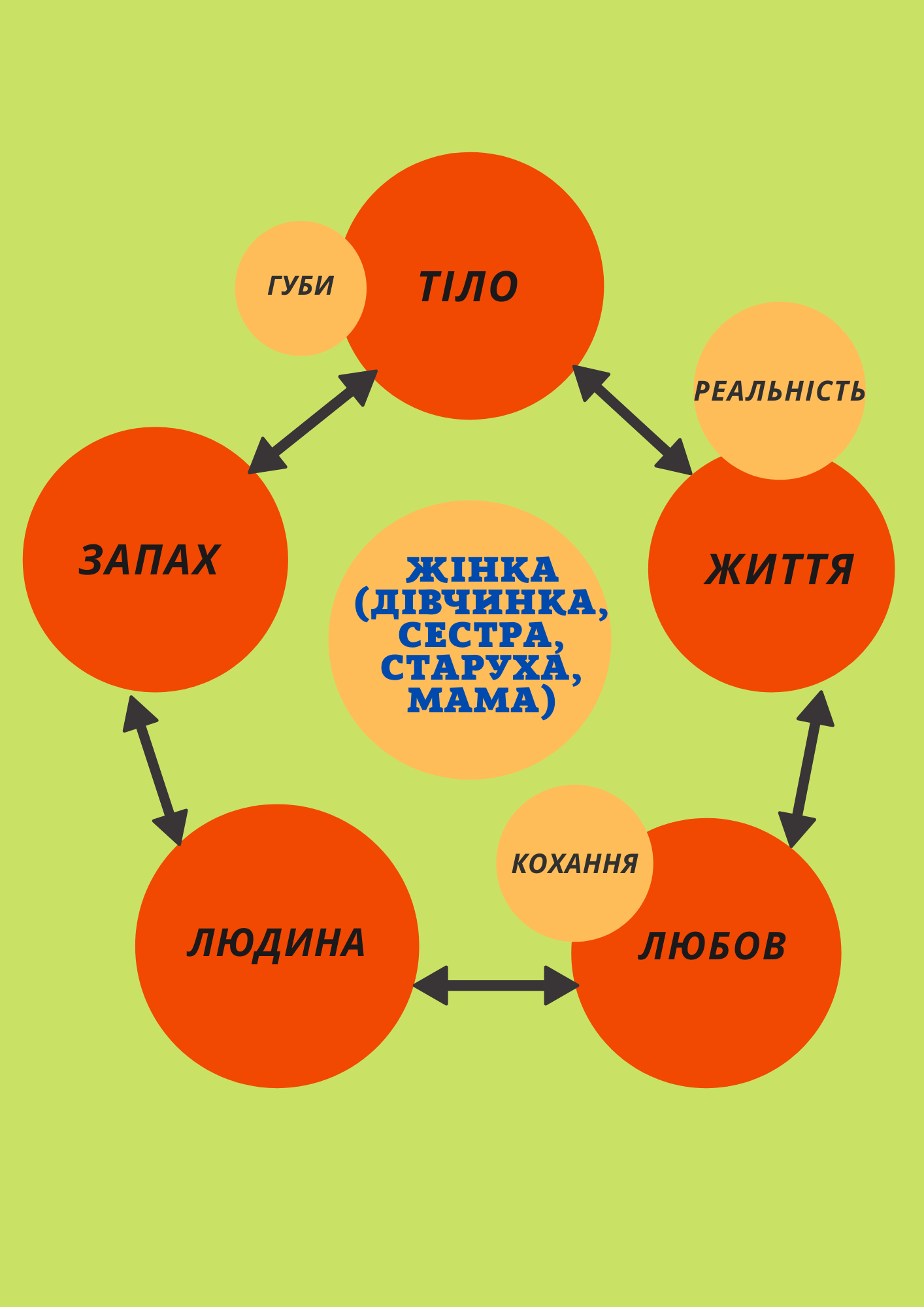 РозділПрізвище, ініціали та посада керівника роботиПідпис, датаПідпис, датаРозділПрізвище, ініціали та посада керівника роботизавдання видавзавдання прийнявВступДоц. Зубець Н.О.23.10.202023.10.2020Перший розділДоц. Зубець Н.О.09.12.202009.12.2020Другий розділДоц. Зубець Н.О.Доц. Сабліна С. В.19.03.202119.02.2021ВисновкиДоц. Сабліна С. В.02.10.202102.10.2021№ з/пНазва етапів кваліфікаційної роботиСтрок виконання етапів роботиПримітка1.Пошук наукових джерел з теми дослідження, їх вивчення та аналіз; укладання бібліографіїЖовтень 2020 р.Виконано2.Добір фактичного матеріалуЖовтень – листопад 2020 р. Виконано3.Написання вступуЛистопад 2020р.Виконано4.Підготовка розділу 1 ‟Сучасні погляди на феномен концепту та його типологіюˮГрудень 2020 р. –лютий 2021 р.Виконано5.Написання розділу 2 ‟Специфіка авторських концептів в оповіданнях Оксани Забужко ˮБерезень 2021 р. – травень 2021 р.Виконано6.Формулювання висновківЖовтень 2021 р.Виконано7.Оформлення роботи, одержання відгуку та рецензіїЛистопад 2021 р.Виконано8.Захист роботиГрудень 2021 р.